NR 7 - PROGRAMA DE CONTROLE MÉDICO DE SAÚDE OCUPACIONAL - PCMSOPublicaçãoD.O.U.06/07/78Portaria MTb n.º 3.214, de 08 de junho de 1978Alterações/AtualizaçõesD.O.U.14/06/8301/11/9030/12/90Rep. 09/05/9622/04/9810/05/1113/06/1111/12/1310/12/1813/03/20Portaria SSMT n.º 12, de 06 de junho de 1983Portaria MTPS n.º 3.720, de 31 de outubro de 1990Portaria SSST n.º 24, de 29 de dezembro de 1994Portaria SSST n.º 08, de 08 de maio de 1996Portaria SSST n.º 19, de 09 de abril de 1998Portaria SIT n.º 223, de 06 de maio de 2011Portaria SIT n.º 236, de 10 de junho de 2011Portaria MTE n.º 1.892, de 09 de dezembro de 2013Portaria MTb n.º 1.031, de 06 de dezembro de 2018Portaria SEPRT n.º 6.734, de 09 de março de 2020(Redação dada pela Portaria SEPRT n.º 6.734, de 10 de março de 2020)Vide prazo do art. 5º da referida Portaria – 1 ano após sua publicação.SUMÁRIO7777777.1 Objetivo.2 Campo de Aplicação.3 Diretrizes.4 Responsabilidades.5 Planejamento.6 Documentação.7 Microempreendedor Individual - MEI, Microempresa - ME e Empresa de Pequeno Porte - EPPANEXO I - Monitoração da exposição ocupacional a agentes químicosANEXO II - Controle médico ocupacional da exposição a níveis de pressão sonora elevadosANEXO III - Controle radiológico e espirométrico da exposição a agentes químicosANEXO IV - Controle médico ocupacional de exposição a condições hiperbáricasANEXO V - Controle médico ocupacional da exposição a substâncias químicas cancerígenas e aradiações ionizantesGlossário7.1 OBJETIVOEste texto não substitui o publicado no DOU1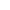 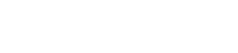 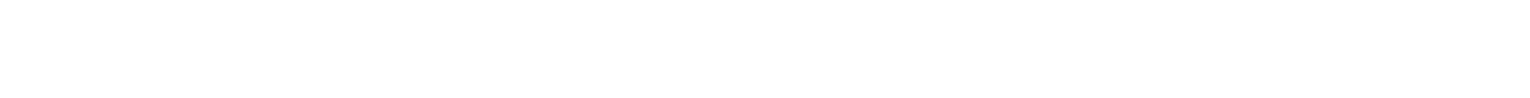 7.1.1 Esta Norma Regulamentadora - NR estabelece diretrizes e requisitos para o desenvolvimentodo Programa de Controle Médico de Saúde Ocupacional - PCMSO nas organizações, com o objetivode proteger e preservar a saúde de seus empregados em relação aos riscos ocupacionais,conforme avaliação de riscos do Programa de Gerenciamento de Risco - PGR da organização.77.2 CAMPO DE APLICAÇÃO.2.1 Esta Norma se aplica às organizações e aos órgãos públicos da administração direta eindireta, bem como aos órgãos dos poderes legislativo e judiciário e ao Ministério Público, quepossuam empregados regidos pela Consolidação das Leis do Trabalho - CLT.77.3 DIRETRIZES.3.1 O PCMSO é parte integrante do conjunto mais amplo de iniciativas da organização no campoda saúde de seus empregados, devendo estar harmonizado com o disposto nas demais NR.7.3.2 São diretrizes do PCMSO:a) rastrear e detectar precocemente os agravos à saúde relacionados ao trabalho;b) detectar possíveis exposições excessivas a agentes nocivos ocupacionais;c) definir a aptidão de cada empregado para exercer suas funções ou tarefas determinadas;d) subsidiar a implantação e o monitoramento da eficácia das medidas de prevenção adotadas naorganização;e) subsidiar análises epidemiológicas e estatísticas sobre os agravos à saúde e sua relação com osriscos ocupacionais;f) subsidiar decisões sobre o afastamento de empregados de situações de trabalho que possamcomprometer sua saúde;g) subsidiar a emissão de notificações de agravos relacionados ao trabalho, de acordo com aregulamentação pertinente;h) subsidiar o encaminhamento de empregados à Previdência Social;i) acompanhar de forma diferenciada o empregado cujo estado de saúde possa ser especialmenteafetado pelos riscos ocupacionais;j) subsidiar a Previdência Social nas ações de reabilitação profissional;k) subsidiar ações de readaptação profissional;l) controlar da imunização ativa dos empregados, relacionada a riscos ocupacionais, sempre quehouver recomendação do Ministério da Saúde.7.3.2.1 O PCMSO deve incluir ações de:a) vigilância passiva da saúde ocupacional, a partir de informações sobre a demanda espontâneade empregados que procurem serviços médicos;Este texto não substitui o publicado no DOU2b) vigilância ativa da saúde ocupacional, por meio de exames médicos dirigidos que incluam, alémdos exames previstos nesta NR, a coleta de dados sobre sinais e sintomas de agravos à saúderelacionados aos riscos ocupacionais.777.3.2.2 O PCMSO não deve ter caráter de seleção de pessoal..4 RESPONSABILIDADES.4.1 Compete ao empregador:a) garantir a elaboração e efetiva implantação do PCMSO;b) custear sem ônus para o empregado todos os procedimentos relacionados ao PCMSO;c) indicar médico do trabalho responsável pelo PCMSO.77.5 PLANEJAMENTO.5.1 O PCMSO deve ser elaborado considerando os riscos ocupacionais identificados eclassificados pelo PGR.7.5.2 Inexistindo médico do trabalho na localidade, a organização pode contratar médico de outraespecialidade como responsável pelo PCMSO.7.5.3 O PCMSO deve incluir a avaliação do estado de saúde dos empregados em atividades críticas,como definidas nesta Norma, considerando os riscos envolvidos em cada situação e a investigaçãode patologias que possam impedir o exercício de tais atividades com segurança.7.5.4 A organização deve garantir que o PCMSO:a) descreva os possíveis agravos à saúde relacionados aos riscos ocupacionais identificados eclassificados no PGR;b) contenha planejamento de exames médicos clínicos e complementares necessários, conformeos riscos ocupacionais identificados, atendendo ao determinado nos Anexos desta NR;c) contenha os critérios de interpretação e planejamento das condutas relacionadas aos achadosdos exames médicos;d) seja conhecido e atendido por todos os médicos que realizarem os exames médicosocupacionais dos empregados;e) inclua relatório analítico sobre o desenvolvimento do programa, conforme o subitem 7.6.2desta NR.7.5.5 O médico responsável pelo PCMSO, caso observe inconsistências no inventário de riscos daorganização, deve reavaliá-las em conjunto com os responsáveis pelo PGR.7.5.6 O PCMSO deve incluir a realização obrigatória dos exames médicos:a) admissional;Este texto não substitui o publicado no DOU3b) periódico;c) de retorno ao trabalho;d) de mudança de riscos ocupacionais;e) demissional.7.5.7 Os exames médicos de que trata o subitem 7.5.6 compreendem exame clínico e examescomplementares, realizados de acordo com as especificações desta e de outras NR.7.5.8 O exame clínico deve obedecer aos prazos e à seguinte periodicidade:I - no exame admissional: ser realizado antes que o empregado assuma suas atividades;II - no exame periódico: ser realizado de acordo com os seguintes intervalos:a) para empregados expostos a riscos ocupacionais identificados e classificados no PGR e paraportadores de doenças crônicas que aumentem a susceptibilidade a tais riscos:1. a cada ano ou a intervalos menores, a critério do médico responsável;2. de acordo com a periodicidade especificada no Anexo IV desta Norma, relativo a empregadosexpostos a condições hiperbáricas;b) para os demais empregados, o exame clínico deve ser realizado a cada dois anos.7.5.9 No exame de retorno ao trabalho, o exame clínico deve ser realizado antes que o empregadoreassuma suas funções, quando ausente por período igual ou superior a 30 (trinta) dias por motivode doença ou acidente, de natureza ocupacional ou não.7.5.9.1 No exame de retorno ao trabalho, a avaliação médica deve definir a necessidade deretorno gradativo ao trabalho.7.5.10 O exame de mudança de risco ocupacional deve, obrigatoriamente, ser realizado antes dadata da mudança, adequando-se o controle médico aos novos riscos.7.5.11 No exame demissional, o exame clínico deve ser realizado em até 10 (dez) dias contados dotérmino do contrato, podendo ser dispensado caso o exame clínico ocupacional mais recentetenha sido realizado há menos de 135 (centro e trinta e cinco) dias, para as organizações graus derisco 1 e 2, e há menos de 90 (noventa) dias, para as organizações graus de risco 3 e 4.7.5.12 Os exames complementares laboratoriais previstos nesta NR devem ser executados porlaboratório que atenda ao disposto na RDC/Anvisa n.º 302/2005, no que se refere aosprocedimentos de coleta, acondicionamento, transporte e análise, e interpretados com base noscritérios constantes nos Anexos desta Norma e são obrigatórios quando:a) o levantamento preliminar do PGR indicar a necessidade de medidas de prevenção imediatas;b) houver exposições ocupacionais acima dos níveis de ação determinados na NR-09 ou se aclassificação de riscos do PGR indicar.Este texto não substitui o publicado no DOU4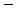 7.5.12.1 O momento da coleta das amostras biológicas deve seguir o determinado nos Quadros 1 e2do Anexo I desta NR.7.5.12.2 Quando a organização realizar o armazenamento e o transporte das amostras, devem serseguidos os procedimentos recomendados pelo laboratório contratado.7.5.13 Os exames previstos nos Quadros 1 e 2 do Anexo I desta NR devem ser realizados a cadaseis meses, podendo ser antecipados ou postergados por até 45 (quarenta e cinco) dias, a critériodo médico responsável, mediante justificativa técnica, a fim de que os exames sejam realizados emsituações mais representativas da exposição do empregado ao agente.7.5.14 Para as atividades realizadas de forma sazonal, a periodicidade dos exames constantes nosQuadros 1 e 2 do Anexo I desta NR pode ser anual, desde que realizada em concomitância com operíodo da execução da atividade.7.5.15 Os exames previstos no Quadro 1 do Anexo I desta NR não serão obrigatórios nos examesadmissional, de retorno ao trabalho, de mudança de risco ocupacional e demissional.7.5.16 Os empregados devem ser informados, durante o exame clínico, das razões da realizaçãodos exames complementares previstos nesta NR e do significado dos resultados de tais exames.7.5.17 No exame admissional, a critério do médico responsável, poderão ser aceitos examescomplementares realizados nos 90 (noventa) dias anteriores, exceto quando definidos prazosdiferentes nos Anexos desta NR.7.5.18 Podem ser realizados outros exames complementares, a critério do médico responsável,desde que relacionados aos riscos ocupacionais classificados no PGR e tecnicamente justificados noPCMSO.7.5.19 Para cada exame clínico ocupacional realizado, o médico emitirá Atestado de SaúdeOcupacional - ASO, que deve ser comprovadamente disponibilizado ao empregado, devendo serfornecido em meio físico quando solicitado.7.5.19.1 O ASO deve conter no mínimo:a) razão social e CNPJ ou CAEPF da organização;b) nome completo do empregado, o número de seu CPF e sua função;c) a descrição dos perigos ou fatores de risco identificados e classificados no PGR que necessitemde controle médico previsto no PCMSO, ou a sua inexistência;d) indicação e data de realização dos exames ocupacionais clínicos e complementares a que foisubmetido o empregado;e) definição de apto ou inapto para a função do empregado;f) o nome e número de registro profissional do médico responsável pelo PCMSO, se houver;g) data, número de registro profissional e assinatura do médico que realizou o exame clínico.Este texto não substitui o publicado no DOU5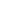 7.5.19.2 A aptidão para trabalho em atividades específicas, quando assim definido em NormasRegulamentadoras e seus Anexos, deve ser consignada no ASO.7.5.19.3 Quando forem realizados exames complementares sem que tenha ocorrido exame clínico,a organização emitirá recibo de entrega do resultado do exame, devendo o recibo ser fornecido aoempregado em meio físico, quando solicitado.7.5.19.4 Sendo verificada a possibilidade de exposição excessiva a agentes listados no Quadro 1 doAnexo I desta NR, o médico do trabalho responsável pelo PCMSO deve informar o fato aosresponsáveis pelo PGR para reavaliação dos riscos ocupacionais e das medidas de prevenção.7.5.19.5 Constatada ocorrência ou agravamento de doença relacionada ao trabalho ou alteraçãoque revele disfunção orgânica por meio dos exames complementares do Quadro 2 do Anexo I, dosdemais Anexos desta NR ou dos exames complementares incluídos com base no subitem 7.5.18 dapresente NR, caberá à organização, após informada pelo médico responsável pelo PCMSO:a) emitir a Comunicação de Acidente do Trabalho - CAT;b) afastar o empregado da situação, ou do trabalho, quando necessário;c) encaminhar o empregado à Previdência Social, quando houver afastamento do trabalhosuperior a 15 (quinze) dias, para avaliação de incapacidade e definição da condutaprevidenciária;d) reavaliar os riscos ocupacionais e as medidas de prevenção pertinentes no PGR.7.5.19.6 O empregado, em uma das situações previstas nos subitens 7.5.19.4 ou 7.5.19.5, deve sersubmetido a exame clínico e informado sobre o significado dos exames alterados e condutasnecessárias.7.5.19.6.1 O médico responsável pelo PCMSO deve avaliar a necessidade de realização de examesmédicos em outros empregados sujeitos às mesmas situações de trabalho.77.6 DOCUMENTAÇÃO.6.1 Os dados dos exames clínicos e complementares deverão ser registrados em prontuáriomédico individual sob a responsabilidade do médico responsável pelo PCMSO, ou do médicoresponsável pelo exame, quando a organização estiver dispensada de PCMSO.7.6.1.1 O prontuário do empregado deve ser mantido pela organização, no mínimo, por 20 (vinte)anos após o seu desligamento, exceto em caso de previsão diversa constante nos Anexos desta NR.7.6.1.2 Em caso de substituição do médico responsável pelo PCMSO, a organização deve garantirque os prontuários médicos sejam formalmente transferidos para seu sucessor.7.6.1.3 Podem ser utilizados prontuários médicos em meio eletrônico desde que atendidas asexigências do Conselho Federal de Medicina.Este texto não substitui o publicado no DOU67.6.2 O médico responsável pelo PCMSO deve elaborar relatório analítico do Programa,anualmente, considerando a data do último relatório, contendo, no mínimo:a) o número de exames clínicos realizados;b) o número e tipos de exames complementares realizados;c) estatística de resultados anormais dos exames complementares, categorizados por tipo doexame e por unidade operacional, setor ou função;d) incidência e prevalência de doenças relacionadas ao trabalho, categorizadas por unidadeoperacional, setor ou função;e) informações sobre o número, tipo de eventos e doenças informadas nas CAT, emitidas pelaorganização, referentes a seus empregados;f) análise comparativa em relação ao relatório anterior e discussão sobre as variações nosresultados.7.6.3 A organização deve garantir que o médico responsável pelo PCMSO considere, na elaboraçãodo relatório analítico, os dados dos prontuários médicos a ele transferidos, se for o caso.7.6.4 Caso o médico responsável pelo PCMSO não tenha recebido os prontuários médicos ouconsidere as informações insuficientes, deve informar o ocorrido no relatório analítico.7.6.5 O relatório analítico deve ser apresentado e discutido com os responsáveis por segurança esaúde no trabalho da organização, incluindo a CIPA, quando existente, para que as medidas deprevenção necessárias sejam adotadas na organização.7.6.6 As organizações de graus de risco 1 e 2 com até 25 (vinte e cinco) empregados e asorganizações de graus de risco 3 e 4 com até 10 (dez) empregados podem elaborar relatórioanalítico apenas com as informações solicitadas nas alíneas “a” e “b” do subitem 7.6.2.7.7 MICROEMPREENDEDOR INDIVIDUAL - MEI, MICROEMPRESA - ME E EMPRESA DE PEQUENOPORTE - EPP70.7.1 As MEI, ME e EPP desobrigadas de elaborar PCMSO, de acordo com o subitem 1.8.6 da NR-1, devem realizar e custear exames médicos ocupacionais admissionais, demissionais eperiódicos, a cada dois anos, de seus empregados.7.7.1.1 Os empregados devem ser encaminhados pela organização, para realização dos examesmédicos ocupacionais, a:a) médico do trabalho; oub) serviço médico especializado em medicina do trabalho, devidamente registrado, de acordo coma legislação.Este texto não substitui o publicado no DOU77.7.2 A organização deve informar, ao médico do trabalho ou ao serviço médico especializado emmedicina do trabalho, que está dispensada da elaboração do PCMSO, de acordo com a NR-01, eque a função que o empregado exerce ou irá exercer não apresenta riscos ocupacionais.7.7.3 Para cada exame clínico ocupacional, o médico que realizou o exame emitirá ASO, que deveser disponibilizado ao empregado, mediante recibo, em meio físico, quando assim solicitado, eatender ao subitem 7.5.19.1 desta NR.7.7.4 O relatório analítico não será exigido para:a) Microempreendedores Individuais - MEI;b) ME e EPP dispensadas da elaboração do PCMSO.ANEXO IMONITORAÇÃO DA EXPOSIÇÃO OCUPACIONAL A AGENTES QUÍMICOSQUADRO 1 - Indicadores Biológicos de Exposição Excessiva (IBE/EE)*MomenNúmeroCASSubstânciaIndicador(es)to daColetaValor do IBE/EEObservaçõesAcetona naurinap-amino-fenolna urina(H)oumetahemoglobina noNEAcetona67-64-162-53-3FJ25 mg/L50 mg/LEPNE, NEEPNE, NEFJFJAnilina1,5% dahemoglobinasangueArsênicoelementar eseuscompostosinorgânicossolúveis,excetoarsina earsenato degálioArsênicoinorgânico maismetabólitosmetiladosna urina7440-38-2FS35 µg/LEPNEÁcido s-45 µg/g.creat.750 µg/g.creat.fenilmercaptúrico (S- PMA)na urina ouÁcido trans-transmucônico (TTMA) naEPNE, NFEPNE, NEFJFJBenzeno71-43-2Observação:para aEste texto não substitui o publicado no DOU8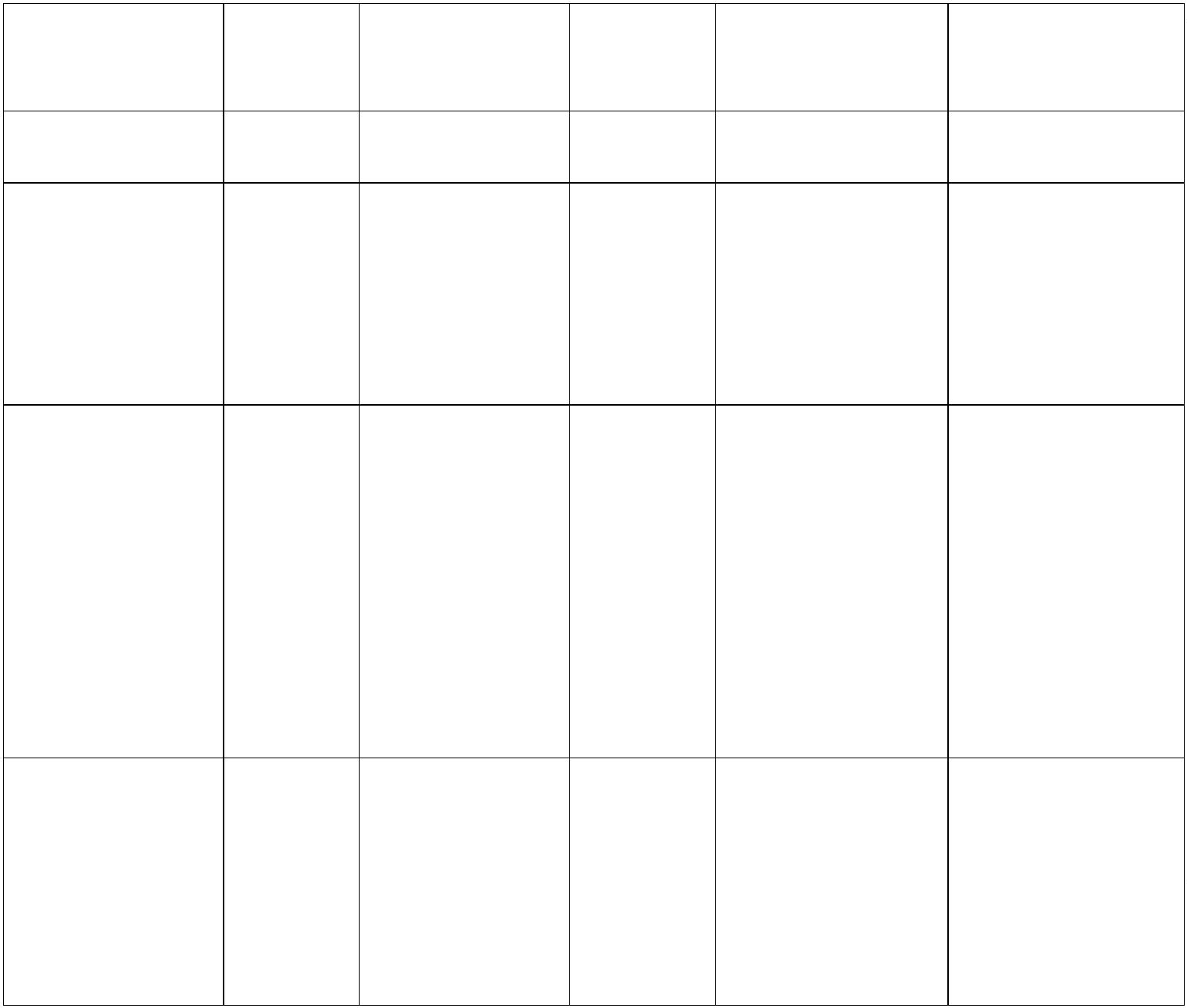 urinasiderurgia serámantida a regraatualmentevigente.14,2 dihidro-(n-1006-99-11-76-12,3 butadieno-butoxietanolacetilcisteínabutano naFJFJ2,5 µg/LEPNE)urinaÁcidobutoxiacético na urina(H)12200 mg/g.creat.(BAA)Ácido 2-tioxotiazolidina 4carboxílico(TTCA) naurinaSulfeto decarbono75-15-008-90-FJ0,5 mg/g.creat.EPNE, NE4-100clorocatecolna urina oup-clorocatecol FJFSFJFSNENE17mg/g.creat.Clorobenzeno20 mg/g.creat.na urinaCarboxihemoglobina nosangueFJFJ3,5% dahemoglobinaEPNE, NE, NFEPNE, NE, NFMonóxido decarbono630-08-0OuMonóxido decarbono no arexaladoChumbo naurina20 ppm50 µg/LChumbotetraetila78-00-2FJFJFSCromoCromo naurina ouCromo naurinaAJ-FJ(Aumentodurantea25 µg/L10 µg/Lhexavalente(compostossolúveis)7440-47-3jornada)Este texto não substitui o publicado no DOU9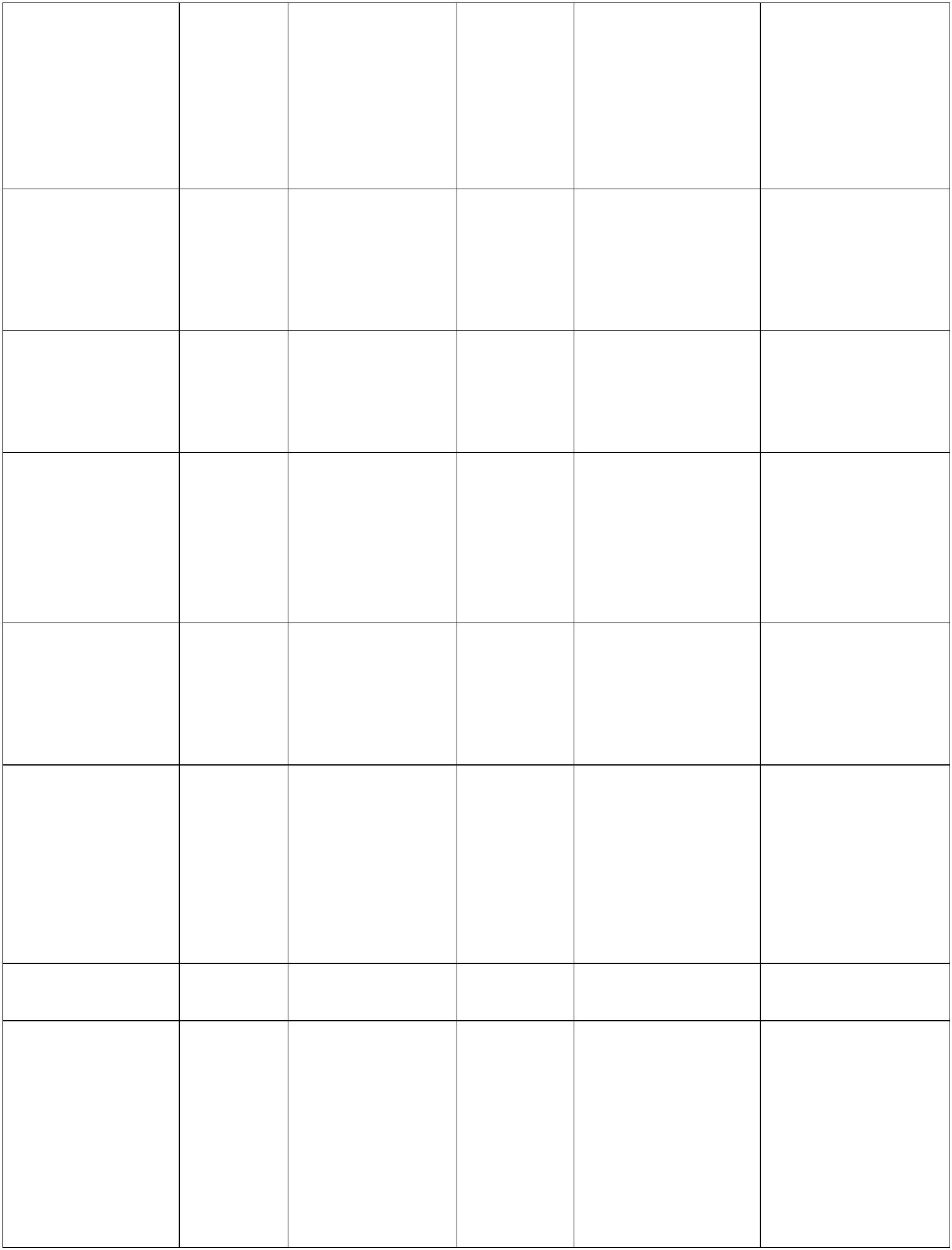 Cobalto e seuscompostosinorgânicos,incluindo óxidos 7440-de cobalto, mas 48-4não combinadoscom carbeto detungstênioCobalto naurinaFJFS15 µg/LNE1,2ciclohexanodiol(H)FJFSFJ80 mg/L8 mg/LNENE1108-94-na urinaCiclohexanonaouCiclohexanol(H)na urinaDiclorometano na urinaN-metilacetamida naurinaDiclorometano75-09-2FJ0,3 mg/LN,N1527-19-DimetilacetamidaFJFS30 mg/g.creat.N-metilformamidatotal*na urina*(soma da N-metilformamidae N-FJ30 mg/L30 mg/LN,NDimetilformam 68-12-2 (hidroximetil)-N-idametilformamida)FJFSOuN-Acetil-S-(N-metilcarbemoil) cisteínana urina1510-80-Ácidoetoxiacético na urinaEtoxietanol eEtoxietilacetato100mg/g.creat.FJFSNC111-15-9Adutos de N-(2-hidroxietil)valinaÓxido deetileno5.000pmol/g.hemog.75-21-8NEEste texto não substitui o publicado no DOU10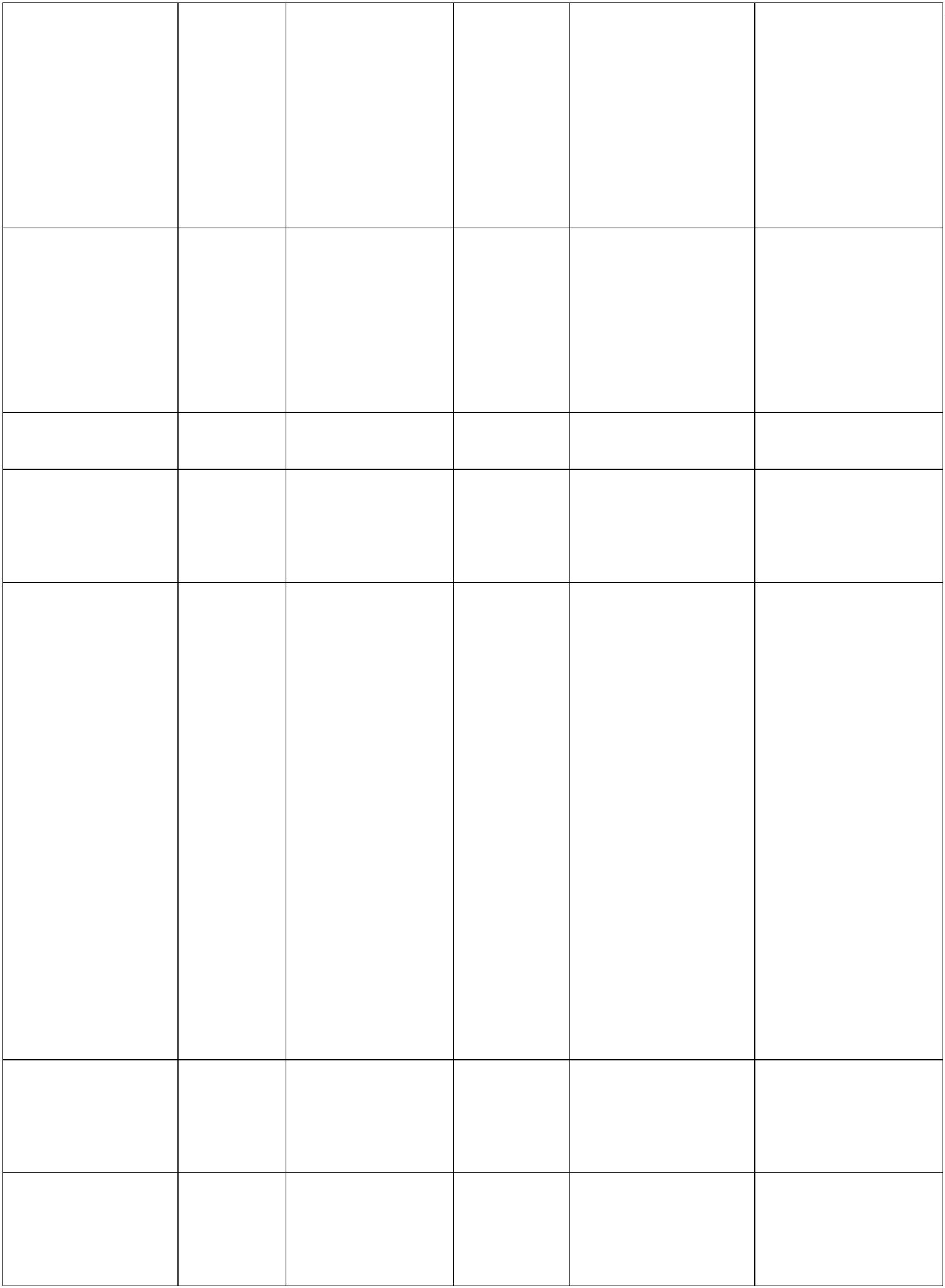 (HEV) emhemoglobinaSoma dosácidosmandélico efenilglioxílicona urinaÁcidofuróico(H) naurina1400-41-EtilbenzenoFurfuralFJ0,15 g.g.creat.NE98-01-1FJFJ200 mg/LNENE1,61,6diisocianato de 822-06-hexametilenodiamina naurina15 µg/g.creat.hexametileno(HDI)02,51310-54-hexanodiona(HS)n-hexanoFJ0,5 mg/L-(2,5HD) naurinaMercúriometálico7439-97-6Mercúrio naurinaMetanol naurinaAJFJ20 µg/g.creat.15 mg/LEPNEMetanol67-56-1EPNE, NEIndutores deMetahemoglobinaMetahemoglobina nosangue1,5% daEPNE,NEFJhemoglobina2e-metoxietanol141609-86-10-49-Ácido 2-metóxiacéticona urina2-FJFS1 mg/g.creat.metoxietilacetato2,5Metil butilcetona591-78-6hexanodiona(HFJFS0,4 mg/L-S)(2,5HD) naurinaMetilclorofórmio no arexaladoouAJFSFJFSFJFSFJFS40 ppm10 mg/L30 mg/L1 mg/L1,1,1- NE NENE71-55-6 ÁcidoTricloroetanotricloroacéticona urinaouTricloroetanEste texto não substitui o publicado no DOU11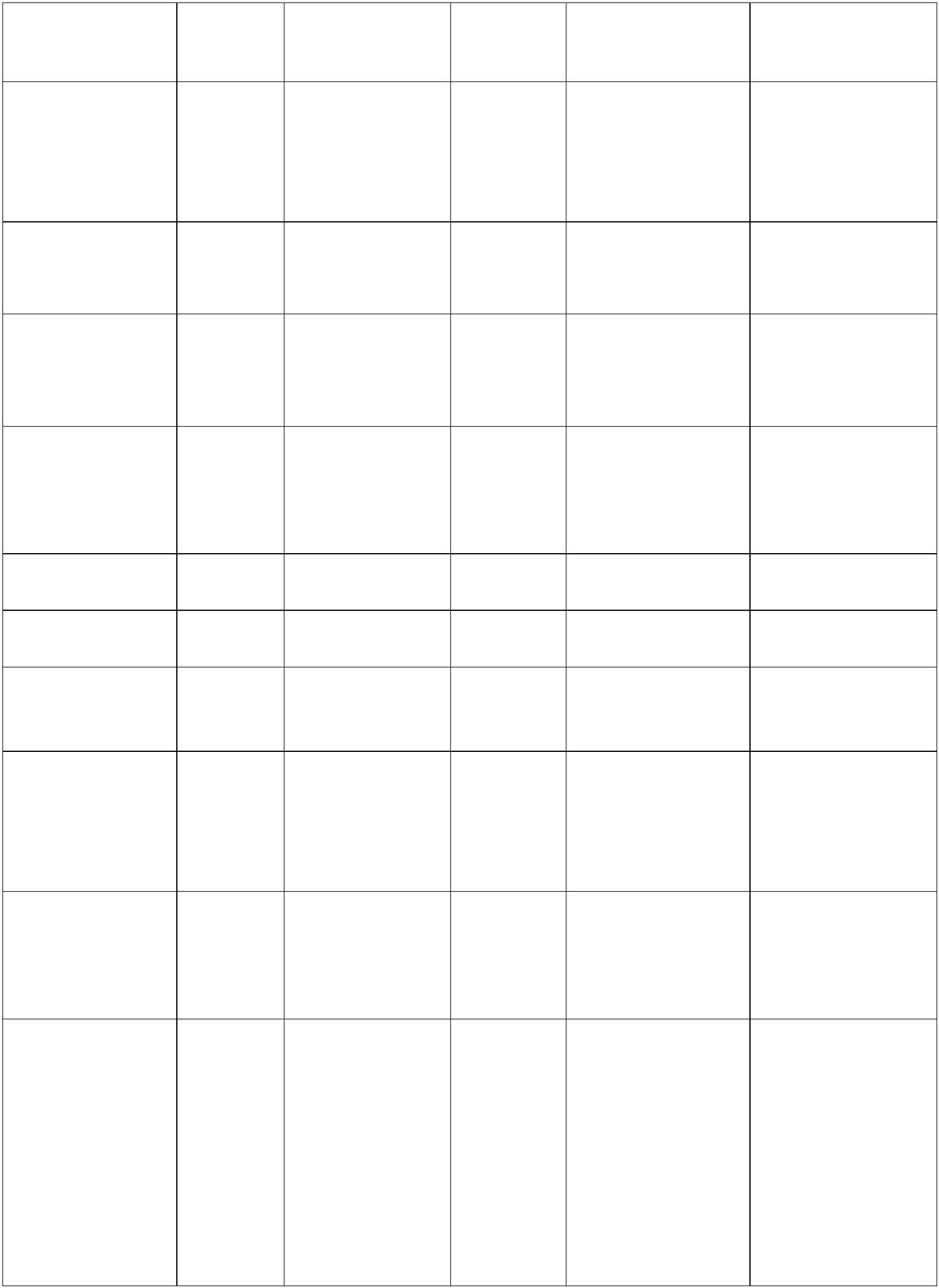 ol total naurinaouTricloroetanol total nosangueMetiletilcetona(MEK)Metilisobutilcetona (MIBK)78-93-3MEK na urinaMIBK na urinaFJFJ2 mg/L1 mg/LNE-108-10-15-hidroxi-n-N-metil-2-pirrolidona872-50-4metil-2-pirrolidona naFJFJ100 mg/L-urinaMetahemoglobinano sangueFenol(H) naurina1,5% daNitrobenzenoFenol98-95-3EPNE,NEhemoglobina1208-95-250mg/g.creat.FJEPNE,NEEPNE, NEAcetona naurina2-propanol67-63-0FJFS40 mg/LSoma dosácidosmandélico efenilglioxílicona urina ouEstireno naurina400 mg/gcreat.FJFJNE-1500-42-Estireno40 µg/LTetracloretileno no arexalado30ppm--Tetracloroetileno127-18-4AJ AJFJou,5 mg/LTetracloroetileno no sangueTetrahidrofurano naTetrahidrofurano109-99-92 mg/L-UrinaToluenonosangue0,02 mg/L0,03 mg/L0,3 mg/g.creat.1308-88-AJFS FJFJ-Tolueno- EPNEouTolueno naEste texto não substitui o publicado no DOU12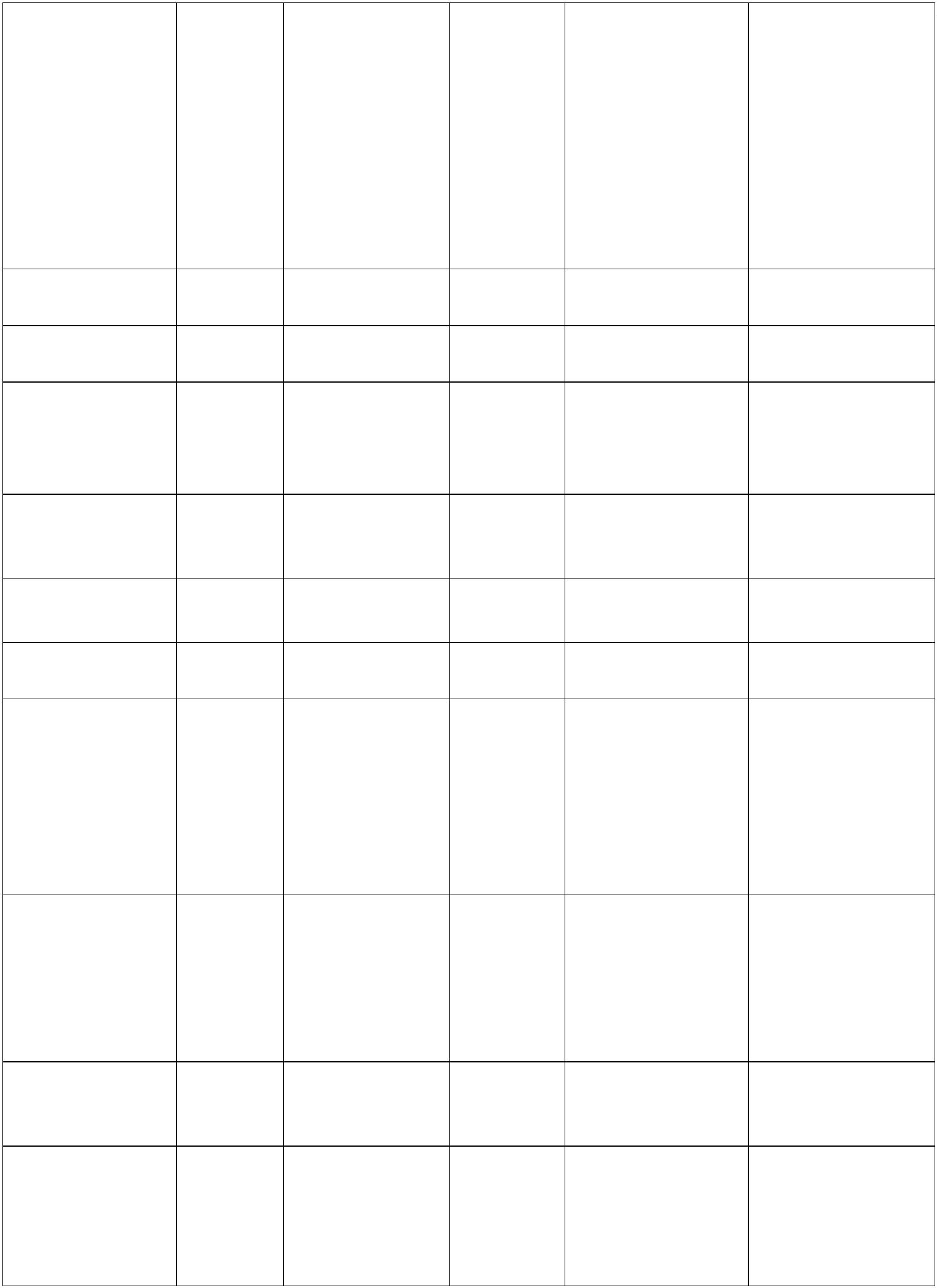 urina ouOrto-cresol naurina(H)Isômeros 2,4 e2,4 e 2,62,6Tolueno59984-84-1-08-7toluenodiamindiisocianato(puros ou emmistura dosdois isômeros)FJ5 µg.g.creat.NEo na urina(H)(soma dosisômeros)Ácidotricloroacético na urinaouTricloroetanolno sangue(HS)FJFSFJFS105 mg/L,5 mg/LTricloroetilenoXilenos79-01-6NE NE9113125-47-606-42-308-38-Ácidometilhipúricona urinaFJ1,5 mg/g.creat.-330-7-7*São indicadores de exposição excessiva (EE) aqueles que não têm caráter diagnóstico ou significadoclínico. Avaliam a absorção dos agentes por todas as vias de exposição e indicam, quando alterados,após descartadas outras causas não ocupacionais que justifiquem o achado, a possibilidade deexposição acima dos limites de exposição ocupacional. As amostras devem ser colhidas nas jornadasde trabalho em que o trabalhador efetivamente estiver exposto ao agente a ser monitorado.QUADRO 2 - Indicadores Biológicos de Exposição com Significado Clínico (IBE/SC)*SubstânciaNúmeroCASIndicadorColetaValor doIBE/SCObservaçõesCádmio e seuscompostosinorgânicos79440-43-Cádmio na urinaNCFJ5 µg/g.creat.-70% daatividadebasal (#)NENEAtividade daacetilcolinesteraseeritrocitária ouAtividade dabutilcolinesterase noplasma ou soro.Inseticidasinibidores daColinesteraseFJ60% daatividadebasal (#)Este texto não substitui o publicado no DOU13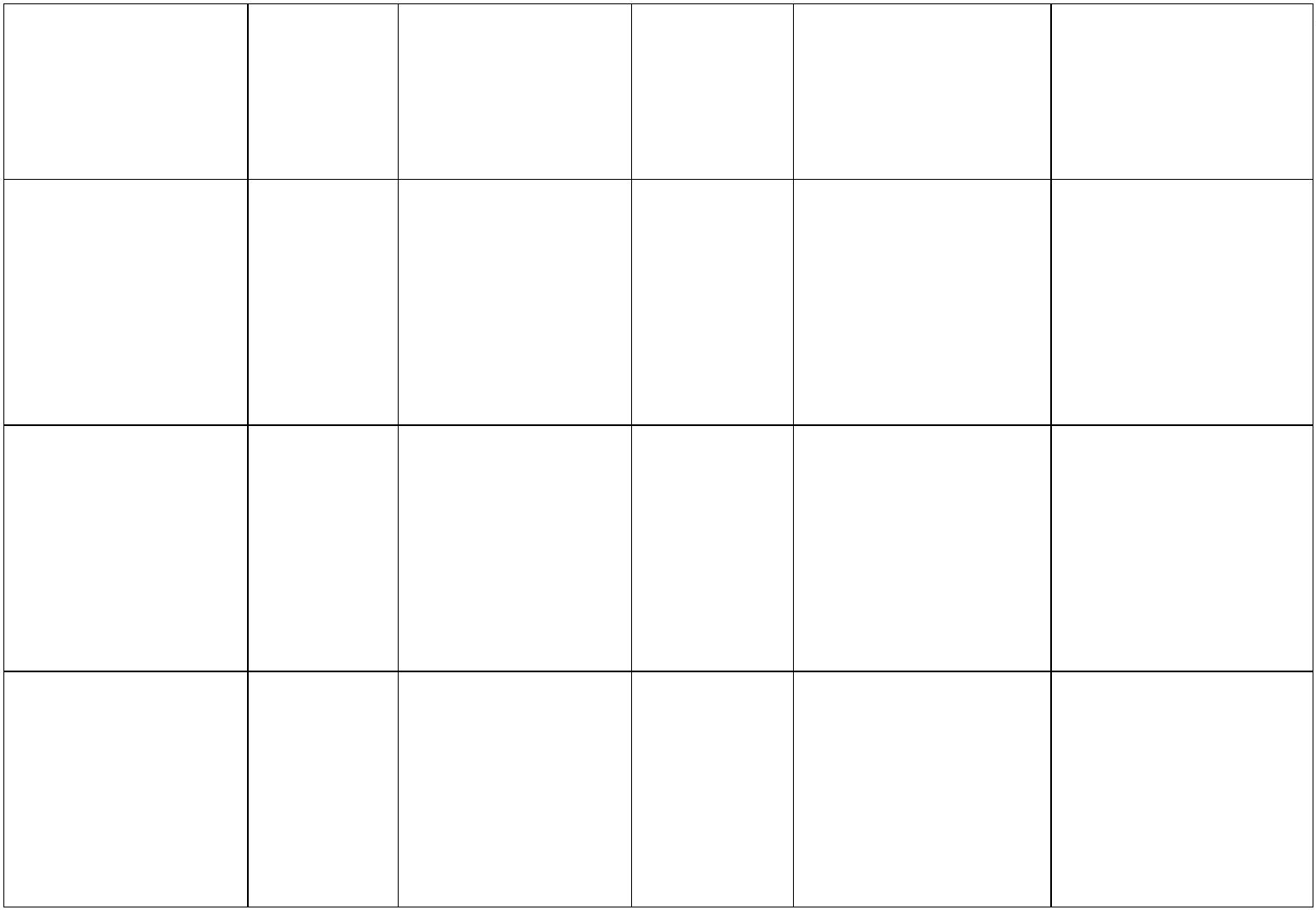 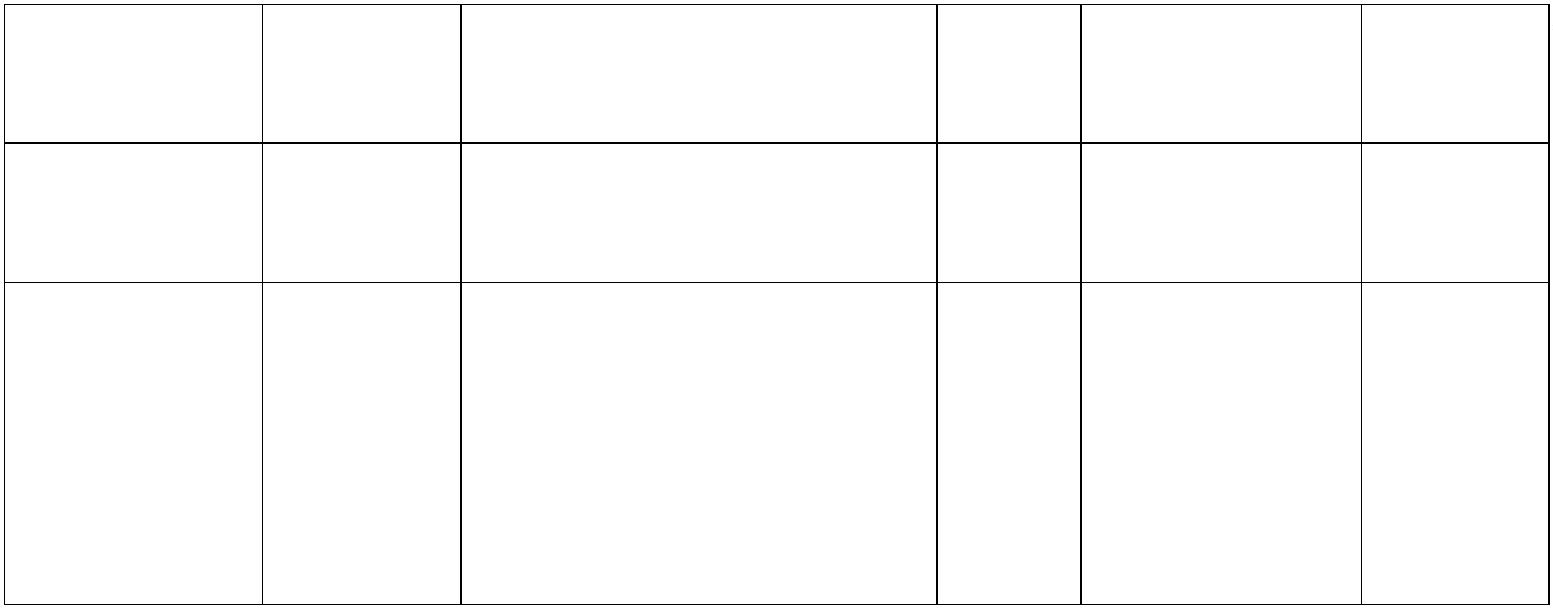 Flúor, ácidofluorídrico efluoretosFluoreto urinárioAJ482 mg/LEPNEEPNEinorgânicos60Chumbo no sangue (Pb-S)Chumbo eseuscompostosinorgânicosµg/100ml(M)e7439-92-1Ácido Delta AminoLevulínico na urina (ALA-U)NC NCEPNEPNE10 mg/g.creat.(*) Indicadores biológicos com significado clínico (SC) evidenciam disfunções orgânicas e efeitosadversos à saúde.(#) A atividade basal é a atividade enzimática pré-ocupacional e deve ser estabelecida com oempregado afastado por pelo menos 30 (trinta) dias da exposição a inseticidas inibidores dacolinesterase.(M) Mulheres em idade fértil, com valores de Chumbo no sangue (Pb-S) a partir de 30 µg/100ml,devem ser afastadas da exposição ao agente.AbreviaturasIBE/EE - Indicadores Biológicos de Exposição ExcessivaIBE/SC - Indicadores Biológicos de Exposição com Significado Clínicoµg/g.creat. - Microgramas por grama de creatininaµg/L - Microgramas por litroAJ - Antes da JornadaAJ-FJ - Diferença pré e pós-jornadaAJ48 - Antes da jornada com no mínimo 48 horas sem exposiçãoAJFS - Início da última jornada de trabalho da semanaEPNE - Encontrado em populações não expostas ocupacionalmenteFJ - Final de jornada de trabalhoFJFS - Final do último dia de jornada da semanaFS - Após 4 ou 5 jornadas de trabalho consecutivasH- Método analítico exige hidrólise para este IBE/EEHS - O método analítico deve ser realizado sem hidrólise para este IBE/EEmg/L - Miligramas por litroNC - Não crítica (pode ser colhido a qualquer momento desde que o trabalhador estejatrabalhando nas últimas semanas)NE- Não específico (pode ser encontrado por exposições a outras substâncias)Este texto não substitui o publicado no DOU14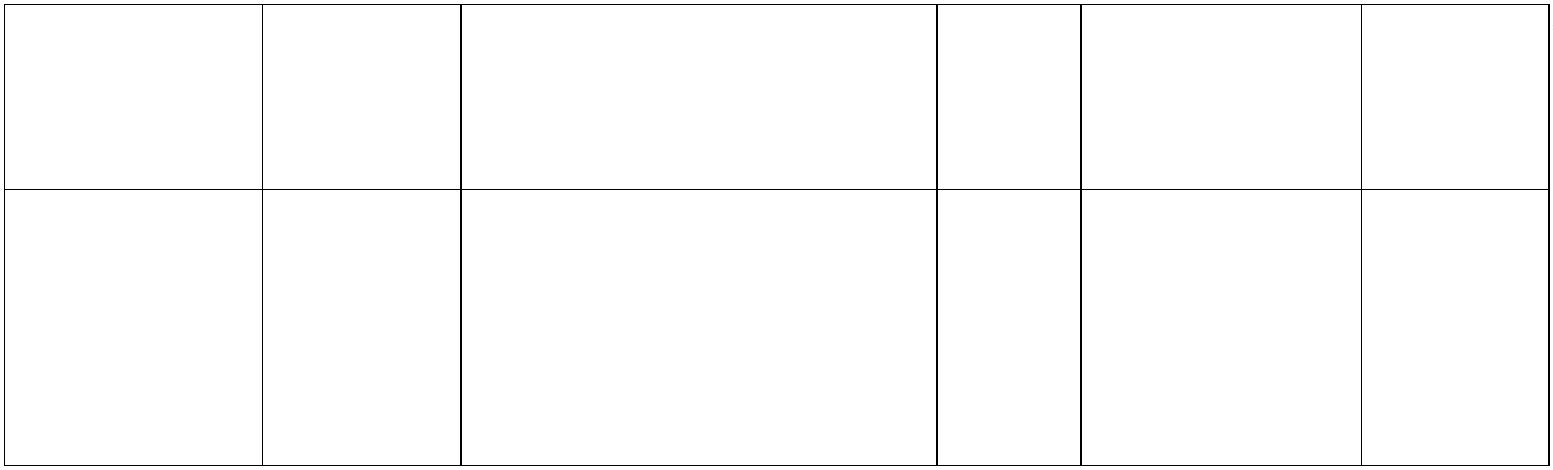 NF - Valores para não fumantes (fumantes apresentam valores basais elevados deste indicadorque inviabilizam a interpretação)pmol/g.hemog - Picomoles por grama de hemoglobinappm - Partes por milhãoANEXO IICONTROLE MÉDICO OCUPACIONAL DA EXPOSIÇÃO A NÍVEIS DE PRESSÃO SONORA ELEVADOS1. Este Anexo estabelece diretrizes para avaliação e controle médico ocupacional da audição deempregados expostos a níveis de pressão sonora elevados.2. Devem ser submetidos a exames audiométricos de referência e seqüenciais todos osempregados que exerçam ou exercerão suas atividades em ambientes cujos níveis de pressãosonora estejam acima dos níveis de ação, conforme informado no PGR da organização,independentemente do uso de protetor auditivo.2.1 Compõem os exames audiológicos de referência e seqüenciais:a) anamnese clínico-ocupacional;b) exame otológico;c) exame audiométrico realizado segundo os termos previstos neste Anexo;d) outros exames audiológicos complementares solicitados a critério médico.33. Exame audiométrico.1 O exame audiométrico será realizado em cabina audiométrica, cujos níveis de pressão sonoranão ultrapassem os níveis máximos permitidos, de acordo com a norma técnica ISO 8253-1.3.1.1 Nas empresas em que existir ambiente acusticamente tratado, que atenda à norma técnicaISO 8253-1, a cabina audiométrica poderá ser dispensada.3.2 O audiômetro deve ser submetido a procedimentos de verificação e controle periódico do seufuncionamento, incluindo:I - aferição acústica anual;II - calibração acústica:a) sempre que a aferição acústica indicar alteração;b) quando houver recomendação de prazo pelo fabricante;c) a cada 5 (cinco) anos, se não houver indicação do fabricante.III - aferição biológica precedendo a realização dos exames audiométricos.3.2.1 Os procedimentos constantes das alíneas “a” e “b” acima devem seguir o preconizado naEste texto não substitui o publicado no DOU15norma técnica ISO 8253-1, e os resultados devem ser incluídos em certificado de aferição e/oucalibração que acompanhará o equipamento.3.2.1.1 Na impossibilidade da realização do exame audiométrico nas condições previstas no item3.1, o responsável pela execução do exame avaliará a viabilidade de sua realização em ambientesilencioso, por meio do exame audiométrico em 2 (dois) indivíduos, cujos limiares auditivos sejamconhecidos, detectados em exames audiométricos de referência atuais, e que não haja diferençade limiar auditivo, em qualquer freqüência e em qualquer um dos 2 (dois) indivíduos examinados,acima de 5 (cinco) dB (NA) (nível de audição em decibéis).3.3 O exame audiométrico deve ser executado por médico ou fonoaudiólogo, conforme resoluçõesdos respectivos conselhos federais profissionais.3.4 O empregado deve permanecer em repouso auditivo por um período mínimo de 14 horas até oexame audiométrico.3.5 O resultado do exame audiométrico deve ser registrado e conter, no mínimo:a) nome, idade, CPF e função do empregado;b) razão social da organização e CNPJ ou CPF;c) tempo de repouso auditivo cumprido para a realização do exame audiométrico;d) nome do fabricante, modelo e data da última aferição acústica do audiômetro;e) traçado audiométrico e símbolos, conforme indicados neste Anexo;f) nome, número de registro no conselho regional e assinatura do profissional responsável peloexame audiométrico.32.6 O exame audiométrico deve ser realizado, sempre, pela via aérea nas freqüências de 500, 1.000,.000. 3.000, 4.000, 6.000 e 8.000 Hz.3.6.1 No caso de alteração detectada no teste pela via aérea, a audiometria deve ser feita,também, por via óssea, nas freqüências de 500, 1.000, 2.000, 3.000 e 4.000 Hz, ou ainda segundo aavaliação do profissional responsável pela execução do exame.3.6.2 Segundo a avaliação do profissional responsável, no momento da execução do exame, podemser determinados os Limiares de Reconhecimento de Fala - LRF.44. Periodicidade dos exames audiométricos.1 O exame audiométrico deve ser realizado, no mínimo:a) na admissão;b) anualmente, tendo como referência o exame da alínea “a” acima;c) na demissão.Este texto não substitui o publicado no DOU164.1.1 Na demissão pode ser aceito exame audiométrico realizado até 120 (cento e vinte) dias antesda data de finalização do contrato de trabalho.4.2 O intervalo entre os exames audiométricos pode ser reduzido a critério do médico do trabalhoresponsável pelo PCMSO.4.3 O empregado deve ser submetido a exame audiométrico de referência e a examesaudiométricos sequenciais na forma descrita nos subitens seguintes.4.3.1 Exame audiométrico de referência é aquele com o qual os exames sequenciais serãocomparados e que deve ser realizado:a) quando não houver um exame audiométrico de referência prévio;b) quando algum exame audiométrico sequencial apresentar alteração significativa em relação aoexame de referência.4.3.2 Exame audiométrico sequencial é aquele que será comparado com o exame de referência ese aplica a todo empregado que já possua um exame audiométrico de referência prévio.55. Interpretação dos resultados dos exames audiométricos.1 São considerados dentro dos limites aceitáveis, para efeito deste Anexo, os casos cujosaudiogramas mostram limiares auditivos menores ou iguais a 25 (vinte e cinco) dB (NA) em todasas frequências examinadas.5.2 São considerados sugestivos de Perda Auditiva Induzida por Níveis de Pressão Sonora Elevados(PAINPSE) os casos cujos audiogramas, nas frequências de 3.000 e/ou 4.000 e/ou 6.000 Hz,apresentem limiares auditivos acima de 25 (vinte e cinco) dB (NA) e mais elevados do que nasoutras frequências testadas, estando estas comprometidas ou não, tanto no teste da via aéreaquanto da via óssea, em um ou em ambos os lados.5.2.1 Não são consideradas alterações sugestivas de PAINPSE aquelas que não se enquadrem noscritérios definidos no item 5.2 acima.5.3 São considerados sugestivos de desencadeamento de PAINPSE os casos em que os limiaresauditivos em todas as frequências testadas no exame audiométrico de referência e no sequencialpermaneçam menores ou iguais a 25 (vinte e cinco) dB (NA), mas a comparação do audiogramasequencial com o de referência mostra evolução que preencha um dos critérios abaixo:a) a diferença entre as médias aritméticas dos limiares auditivos no grupo de frequências de 3.000,4.000 e 6.000 Hz iguala ou ultrapassa 10 (dez) dB (NA);b) a piora em pelo menos uma das frequências de 3.000, 4.000 ou 6.000 Hz iguala ou ultrapassa 15(quinze) dB (NA).5.3.1 São considerados também sugestivos de desencadeamento de PAINPSE os casos em queapenas o exame audiométrico de referência apresente limiares auditivos em todas as frequênciasEste texto não substitui o publicado no DOU17testadas menores ou iguais a 25 (vinte e cinco) dB (NA), e a comparação do audiograma seqüencialcom o de referência preencha um dos critérios abaixo:a) a diferença entre as médias aritméticas dos limiares auditivos no grupo de freqüências de 3.000,4.000 e 6.000 Hz iguala ou ultrapassa 10 (dez) dB (NA);b) a piora em pelo menos uma das freqüências de 3.000, 4.000 ou 6.000 Hz iguala ou ultrapassa 15dB (NA).5.4 São considerados sugestivos de agravamento da PAINPSE os casos já confirmados em exameaudiométrico de referência e nos quais a comparação de exame audiométrico seqüencial com o dereferência mostra evolução que preenche um dos critérios abaixo:a) a diferença entre as médias aritméticas dos limiares auditivos no grupo de frequências de 500,1.000 e 2.000 Hz, ou no grupo de frequências de 3.000, 4.000 e 6.000 Hz iguala ou ultrapassa 10(dez) dB (NA);b) a piora em uma freqüência isolada iguala ou ultrapassa 15 (quinze) dB (NA).5.5 Para fins deste Anexo, o exame audiométrico de referência deve permanecer como tal até quealgum dos exames audiométricos sequenciais demonstre desencadeamento ou agravamento dePAINPSE.5.5.1 O exame audiométrico sequencial que venha a demonstrar desencadeamento ouagravamento de PAINPSE passará a ser, a partir de então, o novo exame audiométrico dereferência.6. O diagnóstico conclusivo, o diagnóstico diferencial e a definição da aptidão para a função ouatividade, na suspeita de PAINPSE, são atribuições do médico do trabalho responsável peloPCMSO.7. Devem ser motivo de especial atenção empregados expostos a substâncias ototóxicas e/ouvibração, de forma isolada ou simultanea à exposição a ruído potencialmente nocivo à audição.8. A PAINPSE, por si só, não é indicativa de inaptidão para o trabalho, devendo-se levar emconsideração na análise de cada caso, além do traçado audiométrico ou da evolução seqüencialde exames audiométricos, os seguintes fatores:a) a história clínica e ocupacional do empregado;b) o resultado da otoscopia e de outros testes audiológicos complementares;c) a idade do empregado;d) os tempos de exposição pregressa e atual a níveis de pressão sonora elevados;e) os níveis de pressão sonora a que o empregado estará, está ou esteve exposto no exercício dotrabalho;f) a demanda auditiva do trabalho ou da função;g) a exposição não ocupacional a níveis de pressão sonora elevados;h) a exposição ocupacional a outro(s) agente(s) de risco ao sistema auditivo;Este texto não substitui o publicado no DOU18i) a exposição não ocupacional a outro(s) agentes de risco ao sistema auditivo;j) a capacitação profissional do empregado examinado;k) os programas de conservação auditiva aos quais tem ou terá acesso o empregado.9. Nos casos de desencadeamento ou agravamento de PAINPSE, conforme os critérios desteAnexo, o médico do trabalho responsável pelo PCMSO deve:a) definir a aptidão do empregado para a função;b) incluir o caso no Relatório Analítico do PCMSO;c) participar da implantação, aprimoramento e controle de programas que visem à conservaçãoauditiva e prevenção da progressão da perda auditiva do empregado acometido e de outrosexpostos a riscos ocupacionais à audição, levando-se em consideração, inclusive, a exposição àvibração e a agentes ototóxicos ocupacionais;d) disponibilizar cópias dos exames audiométricos aos empregados.10. Nos casos em que o exame audiométrico de referência demonstre alterações cuja evoluçãoesteja em desacordo com os moldes definidos neste Anexo para PAINPSE, o médico do trabalhoresponsável pelo PCMSO deve:a) verificar a possibilidade da presença concomitante de mais de um tipo de agressão ao sistemaauditivo;b) orientar e encaminhar o empregado para avaliação especializada;c) definir sobre a aptidão do empregado para função;d) participar da implantação e aprimoramento de programas que visem à conservação auditiva eprevenção da progressão da perda auditiva do empregado acometido e de outros expostos ariscos ocupacionais à audição, levando-se em consideração, inclusive, a exposição à vibração e aagentes ototóxicos ocupacionais;e) disponibilizar cópias dos exames audiométricos aos empregados.MODELO DE FORMULÁRIO PARA REGISTRO DE TRAÇADO AUDIOMÉTRICOORELHA DIREITAFrequência em kHzEste texto não substitui o publicado no DOU19ORELHA ESQUERDAFrequência em kHzObservação: A distância entre cada oitava de freqüência deve corresponder a uma variaçãode 20 dB no eixo do nível de audição (D).SÍMBOLOS PARA REGISTROS DE AUDIOMETRIASObservações:a) Os símbolos referentes à via de condução aérea devem ser ligados por meio de linhascontínuas para a orelha direita e linhas interrompidas para a orelha esquerda.Este texto não substitui o publicado no DOU20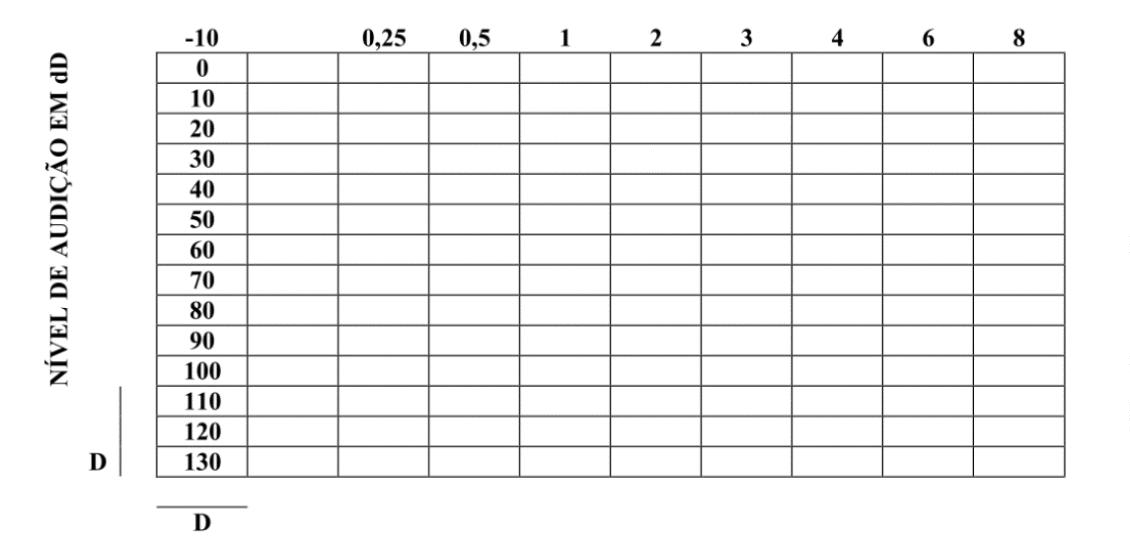 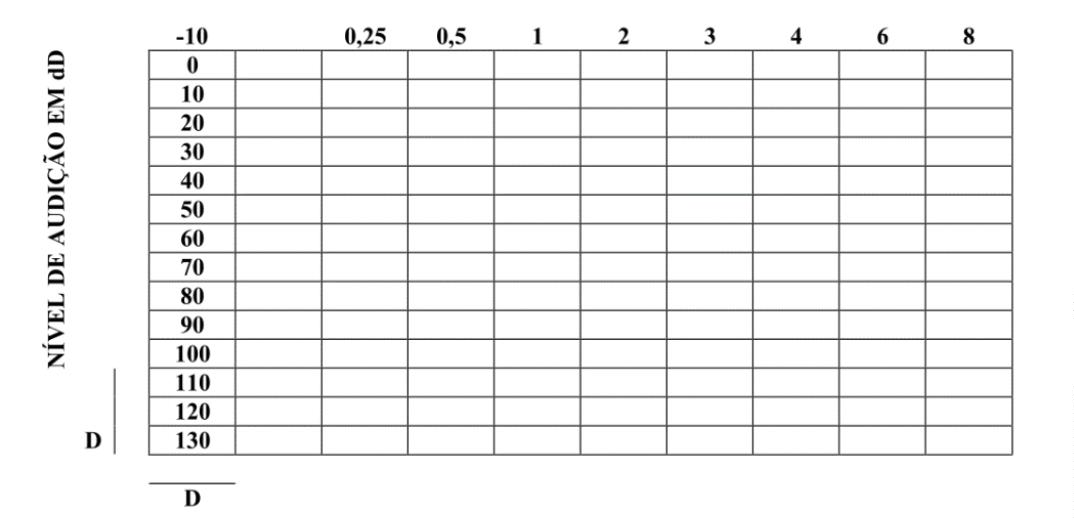 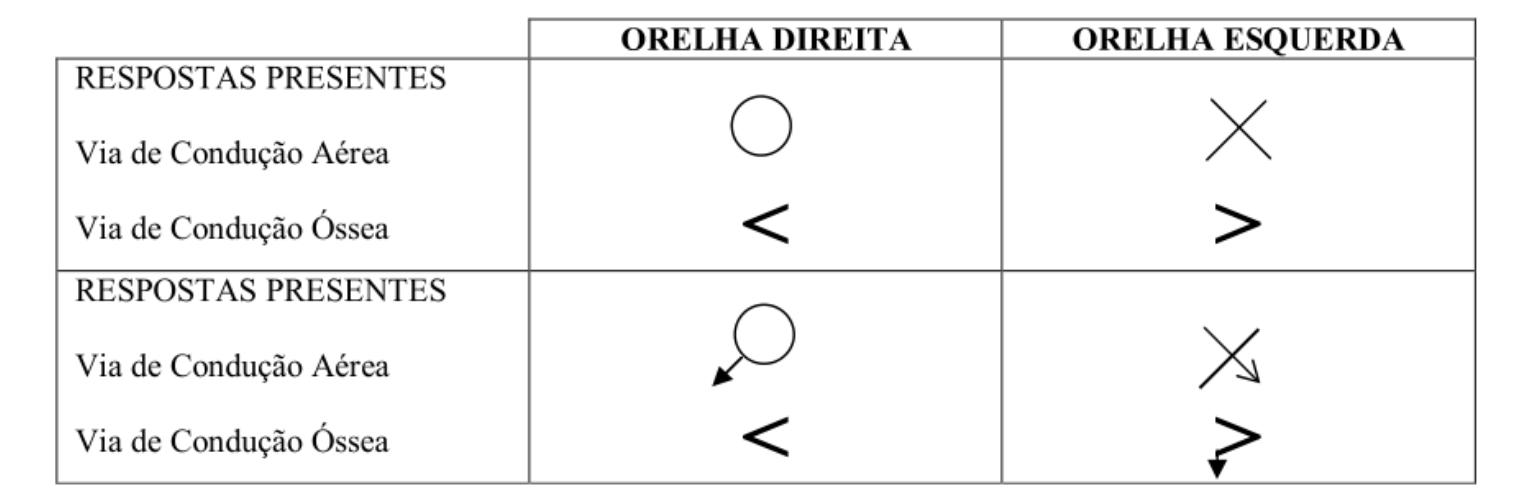 b) Os símbolos de condução óssea não devem ser interligados.c) No caso do uso de cores: a cor vermelha deve ser usada para os símbolos referentes à orelhadireita; a cor azul deve ser usada para os símbolos referentes à orelha esquerda.ANEXO IIICONTROLE RADIOLÓGICO E ESPIROMÉTRICO DA EXPOSIÇÃO A AGENTES QUÍMICOS1. Este Anexo estabelece as condições técnicas e parâmetros mínimos para a realização de:a) Radiografias de Tórax - RXTP em programas de controle médico em saúde ocupacional deempregados expostos a poeiras minerais, de acordo com os critérios da OrganizaçãoInternacional do Trabalho - OIT;b) Espirometrias para avaliação da função respiratória em empregados expostos a poeirasminerais e para avaliação de empregados com indicação de uso de equipamentos individuais deproteção respiratória.22. RADIOGRAFIAS DE TÓRAX PARA APOIO AO DIAGNÓSTICO DE PNEUMOCONIOSES.1 Os procedimentos para realização de RXTP devem atender às diretrizes da Resolução daDiretoria Colegiada - RDC n º 330, de 20 de dezembro de 2019, que dispõe sobre o uso dos raios Xdiagnósticos em todo o território nacional, ou suas revisões mais recentes.2.2 Os equipamentos utilizados para realização de RXTP devem possuir as seguintes características:a) gerador monofásico de alta frequência de preferência e/ou trifásico de 6 a 12 pulsos, no mínimode 500 mA;b) tubo de raios X - 30/50;c) filtro de alumínio de 3 a 5 mm;d) grade fixa com distância focal de 1,50 m;e) razão da grade 10:1 com mais de 100 colunas;f) razão da grade 12:1 com 100 colunas.2.2.1 A unidades móveis de raios X podem utilizar equipamentos de 300 mA (trezentosmiliamperes) desde que o gerador tenha potência mínima de 30 kW (trinta quilowatts).2.2.2 No caso de utilização de equipamentos para RXTP em unidades móveis, devem sercumpridas, além do exigido acima, as seguintes condições:a) dispor de alvará específico para funcionamento da unidade transportável de raios X;b) ser realizado por profissional legalmente habilitado e sob a supervisão de responsável técniconos termos da RDC já referida;c) dispor de Laudo Técnico emitido por profissional legalmente habilitado, comprovando que osequipamentos utilizados atendem ao exigido neste Anexo.2.3 A técnica radiológica para RXTP deve observar os seguintes padrões:Este texto não substitui o publicado no DOU21a) foco fino (0,6 a 1,2 mm);b) 100 mA ou 200 mA (tubo de alta rotação);c) tempo - 0,01 a 0,02 ou 0,03 segundos;d) constante - 40 ou 50 kV (quilovolts).2.4 O processamento dos filmes deve ser realizado por processadora automática e que atenda àsexigências dos órgãos ambientais responsáveis.2.5 A identificação dos filmes radiográficos utilizados em radiologia convencional deve incluir, nocanto superior direito do filme radiográfico, a data da realização do exame, o número de ordem doserviço ou do prontuário do empregado e nome completo do empregado ou as iniciais do nomecompleto.2.6 A leitura radiológica deve ser descritiva e, para a interpretação e emissão dos laudos dos RXTP,devem ser utilizados, obrigatoriamente, os critérios da OIT na sua revisão mais recente e a coleçãode radiografias-padrão da OIT.2.6.1 Em casos selecionados, a critério clínico, pode ser realizada a Tomografia Computadorizadade Alta Resolução de Tórax.2.6.2 As leituras radiológicas devem ser anotadas em Folha de Leitura Radiológica que contenha aidentificação da radiografia e do leitor, informações sobre a qualidade da imagem e os itens daclassificação.2.7 O laudo do exame radiológico deve ser assinado por um ou mais de um, em caso de múltiplasleituras, dos seguintes profissionais:a) médico radiologista com título de especialista ou registro de especialidade no ConselhoRegional de Medicina e com qualificação e/ou certificação em Leitura Radiológica dasPneumoconioses - Classificação Radiológica da OIT, por meio de curso/módulo específico;b) médicos de outras especialidades, que possuam título ou registro de especialidade no ConselhoRegional de Medicina em Pneumologia, Medicina do Trabalho ou Clínica Médica (ou uma dassuas subespecialidades) e que possuam qualificação e/ou certificação em Leitura Radiológicadas Pneumoconioses - Classificação Radiológica da OIT, por meio de curso/módulo específico.2.8 As certificações são concedidas por aprovação nos exames do National Institute forOccupational Safety and Health - NIOSH ou pelo exame “AIR-Pneumo”, sendo que, em caso decertificação concedida pelo exame do NIOSH, o profissional também pode ser denominado “LeitorB”.2.9 Sistemas de radiologia digital do tipo CR ou DR podem ser utilizados para a obtenção deimagens radiológicas do tórax para fins de interpretação radiológica da OIT.2.9.1 Os parâmetros físicos para obtenção de RXTP de qualidade técnica adequada, utilizando-seequipamentos de radiologia digital, devem ser similares aos da radiologia convencional.Este texto não substitui o publicado no DOU222.9.2 A identificação dos filmes digitais deve conter, no mínimo, a data da realização do exame,número de ordem do serviço ou do prontuário do paciente e nome completo do paciente ou asiniciais do nome completo.22.10 A Interpretação Radiológica de radiografias digitais deve seguir os critérios da OIT..10.1 Imagens geradas em sistemas de radiologia digital (CR ou DR) e transferidas para monitoressó podem ser interpretadas com as radiografias-padrão em monitor anexo.2.10.2 Os monitores utilizados para exibição da radiografia a ser interpretada e das radiografias-padrão devem ser de qualidade diagnóstica, possuir resolução mínima de 3 megapixels e 21” (54cm) de exibição diagonal por imagem.2.10.3 Imagens digitais impressas em filmes radiológicos devem ser interpretadas com asradiografias-padrão em formato impresso, em negatoscópios.2.10.4 Não é permitida a interpretação de radiografias digitais, para fins de classificaçãoradiológica da OIT, nas seguintes condições:a) radiografias em monitores comparadas com as radiografias-padrão em negatoscópio, ou oinverso;b) radiografias digitais impressas em filmes radiológicos com reduções menores do que 2/3 dotamanho original;c) radiografias digitais impressas em papel fotográfico;d) imagens originadas no sistema de radiografia convencional que foram digitalizadas por scannere, posteriormente, impressas ou exibidas em tela.2.11 Os serviços que ofertem radiologia digital devem assegurar a confidencialidade dos arquivoseletrônicos e de dados dos trabalhadores submetidos a RXTP admissionais, periódicos edemissionais, para fins da classificação radiológica da OIT, por meio de procedimentos técnicos eadministrativos adequados.2.12 RXTP obtidas pelo método convencional devem ser guardadas em filmes radiológicos, emformato original.2.13 Imagens obtidas por sistemas digitais (CR ou DR) devem ser armazenadas nos seguintesformatos:a) impressas em filmes radiológicos cuja redução máxima seja equivalente a 2/3 do tamanhooriginal; oub) em mídia digital, gravadas em formato DICOM e acompanhadas de visualizador (viewer) deimagens radiológicas.2.14 A guarda das imagens deve ter sua responsabilidade definida e documentada.Este texto não substitui o publicado no DOU232.15 São responsáveis pela guarda o médico do trabalho responsável pelo PCMSO ou, no caso de aempresa possuir serviço próprio, o responsável pelo serviço de radiologia.2.15.1 A guarda das imagens refere-se às radiografias de cunho ocupacional, admissionais,periódicas e demissionais, bem como a eventuais radiografias cujas alterações sejam suspeitas ouatribuíveis à exposição ocupacional.2.16 O tempo de guarda dos exames deve obedecer aos critérios definidos na NR-07.QUADRO 1 - PERIODICIDADE DOS EXAMES RADIOLÓGICOS PARA EMPREGADOS EXPOSTOS ASÍLICA E ASBESTOEmpresas com medições quantitativasperiódicasCLSC* <= 10% LEORX na admissão somente.RX na admissão, a cada 5 anos de exposiçãoaté os 15 anos, e, após, a cada 3 anos.RX na admissão, a cada 3 anos de exposiçãoaté 15 anos, e, após, a cada 2 anos.RX na admissão e anual.150% LEO < CLSC < 50% LEO0% LEO < CLSC < 100% LEOCLSC >100% LEOEmpresasquantitativassemavaliaçõesRX na admissão, a cada 2 anos de exposiçãoaté 15 anos, e, após, anual.***LEO = Limite de exposição ocupacionalCLSC(95%) ou percentil 95 = Concentração calculada estatisticamente com Limite Superior deConfiança 95%NOTA: Trabalhadores que apresentarem Leitura Radiológica 0/1 ou mais deverão ser avaliados porprofissionais médicos especializados.QUADRO 2 - PERIODICIDADE DOS EXAMES RADIOLÓGICOS, APÓS O TÉRMINO DO CONTRATO DETRABALHO, PARA EMPREGADOS EXPOSTOS AO ASBESTO1. Cabe ao empregador, após o término do contrato de trabalho envolvendo exposição aoasbesto, disponibilizar a realização periódica de exames médicos de controle durante, no mínimo,30 (trinta) anos, sem custos aos trabalhadores.1.1 Estes exames, incluindo raios X de Tórax, devem ser realizados com a seguinte periodicidade:a) a cada 3 (três) anos para trabalhadores com período de exposição até 12 (doze) anos;b) a cada 2 (dois) anos para trabalhadores com período de exposição de mais de 12 (doze) a 20(vinte) anos;c) anual para trabalhadores com período de exposição superior a 20 (vinte) anos.Este texto não substitui o publicado no DOU24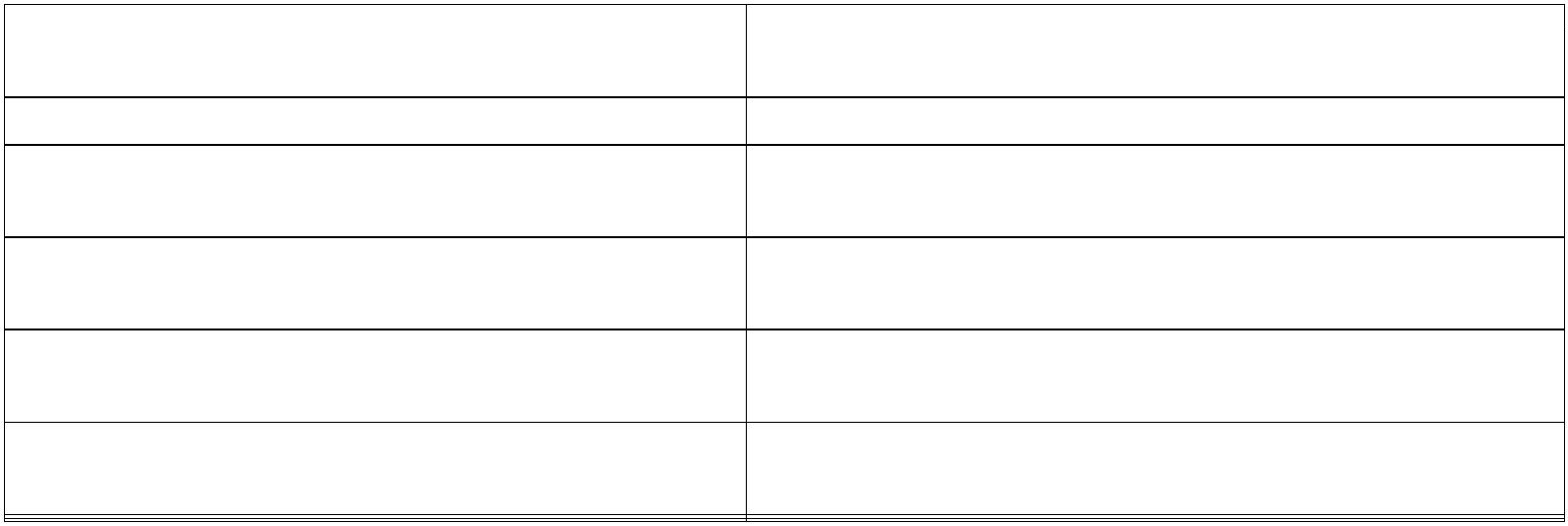 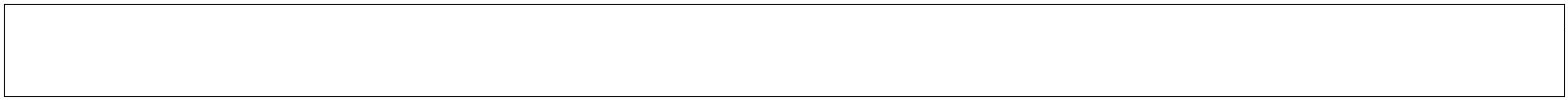 2. O trabalhador receberá, por ocasião da demissão e retornos posteriores, comunicação da datae local da próxima avaliação médica.QUADRO 3 - POEIRAS CONTENDO PARTÍCULAS INSOLÚVEIS OU POUCO SOLÚVEIS DE BAIXATOXICIDADE E NÃO CLASSIFICADAS DE OUTRA FORMAEmpresascommediçõesquantitativas periódicasCLSC <=10% LEO*RX na admissão somente.10% LEO < CLSC** <50% LEORX na admissão e após 5 anos. Caso normal, repetirsomente a critério clínico.50% LEO < CLSC < 100% LEORX na admissão e após 5 anos. Caso normal, repetirsomente a critério clínico.CLSC>100% LEORX na admissão e a cada 5 anos.EmpresassemavaliaçõesRX na admissão e a cada 5 anos.quantitativas**LEO = Limite de exposição ocupacional*CLSC (95%) ou percentil 95 = Concentração calculada estatisticamente com Limitesuperior de confiança 95%33. ESPIROMETRIAS OCUPACIONAIS.1. Os empregados expostos ocupacionalmente a poeiras minerais e empregados com indicaçãode uso de equipamentos individuais de proteção respiratória devem ser submetidos a espirometrianos exames médicos admissional e periódicos a cada dois anos.3.1.1 No caso de constatação de espirometrias com alterações, independentemente da causa, aperiodicidade deve ser reduzida para anual ou inferior, a critério médico.3.1.2 Nos exames pós-demissionais em empregados expostos ao asbesto, a periodicidade daespirometria deve ser a mesma do exame radiológico.3.2. No caso da constatação de alteração espirométrica, o médico do trabalho responsável peloPCMSO deve investigar possíveis relações do resultado com exposições ocupacionais no ambientede trabalho.3.3. A organização deve garantir que a execução e a interpretação das espirometrias sigam aspadronizações constantes nas Diretrizes do Consenso Brasileiro sobre Espirometria na sua maisrecente versão.3.4. A interpretação do exame e o laudo da espirometria devem ser feitos por médico.ANEXO IVCONTROLE MÉDICO OCUPACIONAL DE EXPOSIÇÃO A CONDIÇÕES HIPERBÁRICASEste texto não substitui o publicado no DOU25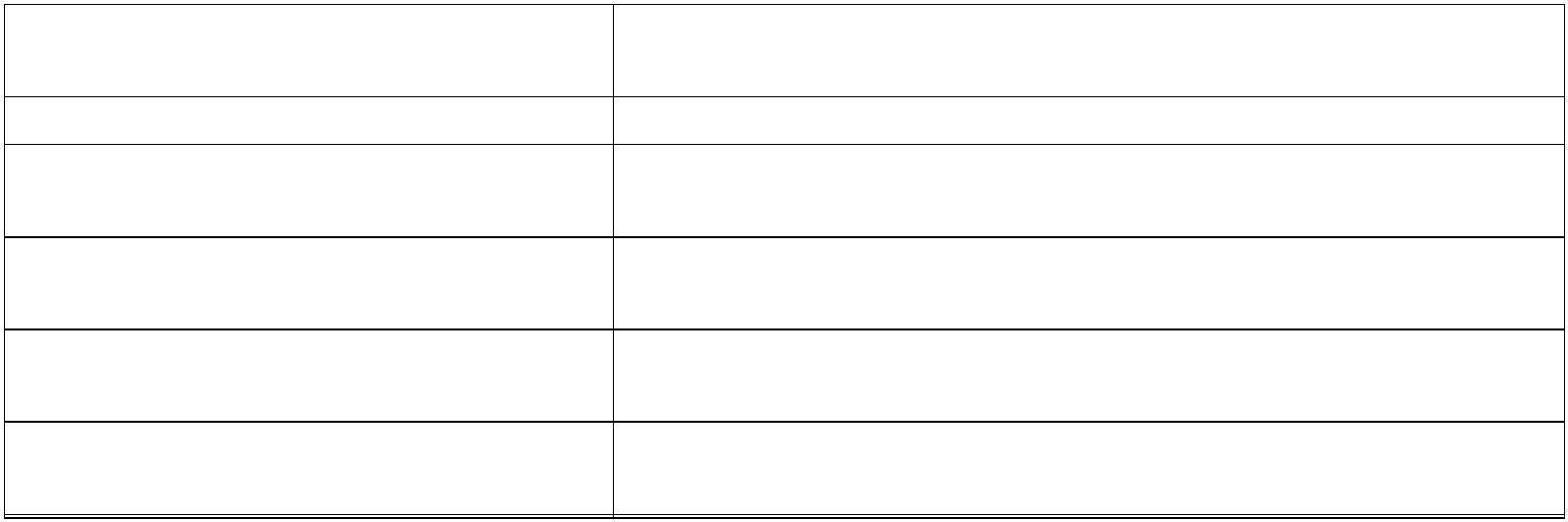 11. TRABALHADOR NA CONSTRUÇÃO CIVIL EXPOSTO A CONDIÇÕES HIPERBÁRICAS.1 É obrigatória a realização de exames médicos, dentro dos padrões estabelecidos neste Anexo,para o exercício de atividade sob pressão atmosférica elevada (pressão hiperbárica).1.2. Os exames médicos para trabalhadores candidatos a trabalho em pressões hiperbáricasdeverão ser avaliados por médico qualificado.11.3. O atestado de aptidão terá validade por 6 (seis) meses..4 O trabalhador não pode sofrer mais que uma compressão num período de 24 (vinte e quatro)horas.1.5 Profissionais que realizem liberação de base dentro dos tubulões de ar comprimido emjornadas de curta duração, de até 30 minutos, podem ser submetidos a mais de uma compressãoem menos de 24 horas e até o máximo de três compressões.1.6 O trabalhador não pode ser exposto à pressão superior a 4,4 ATA, exceto em caso deemergência, sob supervisão direta do médico qualificado.1.7 A duração do período de trabalho sob ar comprimido não pode ser superior a 8 (oito) horas,em pressões de trabalho de 1,0 a 2,0 ATA; a 6 (seis) horas, em pressões de trabalho de 2,1 a 3,5ATA; e a 4 (quatro) horas, em pressão de trabalho de 3,6 a 4,4 ATA.1.8 Após a descompressão, os trabalhadores devem ser obrigados a permanecer, no mínimo, por 2(duas) horas, no canteiro de obra, cumprindo um período de observação médica.1.9 O local adequado para o cumprimento do período de observação deve ser designado pelomédico do trabalho responsável pelo PCMSO ou pelo médico qualificado.1.10 O médico qualificado deve manter disponibilidade para contato enquanto houver trabalhosob ar comprimido, sendo que, em caso de acidente de trabalho, deve ser providenciadaassistência, bem como local apropriado para atendimento médico.1.11 Todo empregado que trabalhe sob ar comprimido deve ter um prontuário médico, no qualdevem ser registrados os dados relativos aos exames realizados..12 Em caso de ausência ao trabalho por mais de 15 (quinze) dias ou afastamento por doença, oempregado, ao retornar, deve ser submetido a novo exame médico, com emisão de ASO.11.13 Em caso de ausência ao trabalho por doença, por até 15 (quinze) dias, o empregado deve sersubmetido a novo exame clínico supervisionado pelo médico qualificado, sem a necessidade daemissão de um novo ASO.Este texto não substitui o publicado no DOU261.14 Se durante o processo de compressão o empregado apresentar queixas, dores no ouvido oude cabeça, a compressão deve ser imediatamente interrompida com redução gradual da pressãona campânula até que o empregado se recupere.1.14.1 Caso não ocorra a recuperação, a descompressão deve continuar até a pressão atmosférica,retirando-se, então, o empregado e encaminhando-o ao serviço médico.1.15 Todo empregado que vá exercer trabalho sob ar comprimido deve ser orientado quanto aosriscos decorrentes da atividade e às precauções que devem ser tomadas.1.16 A capacidade física de empregados para trabalho em condições hiperbáricas deve ser avaliadaantes do início das atividades e supervisionada por médico qualificado.11.17 É proibido o trabalho de menores de 18 anos em qualquer ambiente hiperbárico..18 Devem ser realizados os seguintes exames complementares quando da realização doadmissional e periódico, para trabalho em condições hiperbáricas:a) radiografia de tórax em visão anteroposterior e de perfil: admissional e anual;b) eletrocardiograma: admissional e anual;c) hemograma completo: admissional e anual;d) grupo sanguíneo e fator RH: apenas admissional;e) dosagem de glicose sanguínea: admissional e anual;f) radiografia bilateral das articulações escapuloumerais, coxofemorais e de joelhos: admissionale bienal;g) audiometria: admissional, seis meses após o início da atividade, e, a seguir, anualmente;h) eletroencefalograma: apenas admissional;i) espirometria: admissional e bienal.1.18.1 A critério médico, outros exames complementares poderão ser solicitados a qualquertempo.11.19 A descompressão deve ser realizada segundo as tabelas constantes deste Anexo..20 Deve ser disponibilizada uma câmara hiperbárica de tratamento, 24 horas por dia, 7 dias porsemana, situada a uma distância tal que o trabalhador seja atendido em, no máximo, 1 (uma) horaapós a ocorrência.1.21 O empregador deve garantir a disponibilidade, no local de trabalho, de recursos médicos,incluindo oxigênio medicinal de superfície, e de pessoal necessário para os primeiros socorros, emcasos de acidentes descompressivos ou outros eventos que comprometam a saúde dostrabalhadores na frente de trabalho, sendo que o planejamento desses recursos cabe ao médicodo trabalho responsável pelo PCMSO ou ao médico qualificado.Este texto não substitui o publicado no DOU2711.22 O tratamento recompressivo deve ser conduzido sob supervisão do médico qualificado..23 Em relação à ventilação, à temperatura e à qualidade do ar, devem ser observadas asseguintes condições:a) durante a permanência dos trabalhadores na câmara de trabalho ou na campânula ou eclusa, aventilação deve ser contínua, à razão de, no mínimo, 30 (trinta) pés cúbicos/min./homem;b) a temperatura, no interior da campânula ou eclusa e da câmara de trabalho, não deve exceder a27 °C (vinte e sete graus centígrados);c) a qualidade do ar deve ser mantida dentro dos padrões de pureza a seguir: monóxido decarbono menor que 20 ppm; dióxido de carbono menor que 2.500 ppm; óleo menor que 5mg/m³ (PT>2atm); material particulado menor que 3 g/m³ (PT<2atm);d) oxigênio maior que 20% (vinte por cento).1.24 A compressão deve ser realizada a uma vazão máxima de 0,3 atm no primeiro minuto e nãopoderá exceder 0,7 atm nos minutos subsequentes.1.25 Não é permitido à organização submeter o empregado a voos ou elevações acima de 700metros nas 24 (vinte e quatro) horas que sucederem um mergulho seco.22. GUIAS INTERNOS DE CÂMARAS HIPERBÁRICAS MULTIPLACE.1 Esta categoria profissional deve ser avaliada com os mesmos critérios clínicos e de examescomplementares do item “1. TRABALHADOR NA CONSTRUÇÃO CIVIL EXPOSTO A CONDIÇÕESHIPERBÁRICAS” deste Anexo.2.2 Esta categoria profissional pode ser submetida a até 2 (duas) exposições em 24 (vinte e quatro)horas, sob supervisão do médico qualificado.2.3 Não é permitido à organização submeter o empregado a voos ou elevações acima de 700metros nas 24 (vinte e quatro) horas que sucederem um mergulho seco.33. MERGULHADORES PROFISSIONAIS.1 Para mergulho profissional, as atividades devem ser acompanhadas e orientadas por médicoqualificado com conhecimento de fisiologia de mergulho, escolha de misturas gasosas, diagnósticoe tratamento de doenças e acidentes ligados ao mergulho.3.2 Todos os mergulhos devem ser registrados, incluindo a identificação dos mergulhadoresparticipantes e os dados técnicos de pressões, tempos e composição do gás respirado.3.3 Nos mergulhos em que se utilize mistura gasosa diferente do ar, devem ser obedecidasmedidas específicas para evitar enganos, troca de cilindros e erros na execução de paradas dedescompressão.Este texto não substitui o publicado no DOU283.4 Os exames médicos ocupacionais dos empregados em mergulho profissional devem serrealizados:a) por ocasião da admissão;b) a cada 6 (seis) meses, para todo o pessoal em efetiva atividade de mergulho;c) após acidente ocorrido no desempenho de atividade de mergulho ou doença grave;d) em situações especiais outros exames podem ser solicitados a critério médico.3.5 Devem ser realizados os seguintes exames complementares quando da realização doadmissional e periódico, para mergulho profissional:a) radiografia de tórax em visão anteroposterior e de perfil: admissional e anual;b) eletrocardiograma ou teste ergométrico de esforço, a critério médico: anual;c) ecocardiograma: apenas admissional;d) teste ergométrico de esforço: admissional;e) hemograma completo: admissional e anual;f) grupo sanguíneo e fator RH: apenas admissional;g) dosagem de glicose sanguínea: admissional e anual;h) radiografia bilateral das articulações escapuloumerais, coxofemorais e de joelhos: admissionale bienal, que poderão ser substituídos, a critério médico, por Ressonância Nuclear Magnéticaou Tomografia Computadorizada;i) audiometria: admissional, seis meses após o início da atividade e, a seguir, anualmente;j) eletroencefalograma: admissional;k) espirometria: admissional e bienal;l) acuidade visual: admissional e anual.3.6 A critério médico, outros exames complementares e pareceres de outros profissionais de saúdepodem ser solicitados a qualquer tempo.33.7 É vedada a atividade de mergulho para gestantes e lactantes..8 A compressão e a descompressão devem ser definidas pelo médico qualificado responsávelpelo mergulho.3.9 Todas as embarcações para trabalho de mergulho profissional devem ter, a bordo, uma câmarahiperbárica de tratamento para atendimento de doenças ou acidentes de mergulho.3.10 Os tratamentos de doenças ou acidentes de mergulho devem estar a cargo de médicoqualificado.Este texto não substitui o publicado no DOU293.11 Para os mergulhos realizados a partir de bases em terra, deve se disponibilizada uma câmarahiperbárica de tratamento, 24 horas por dia, 7 dias por semana, para que o mergulhador sejaatendido em, no máximo, 1 hora após a ocorrência.3.12 O empregador deve garantir a disponibilidade, no local de trabalho, de recursos médicos,incluindo oxigênio medicinal de superfície, e de pessoal necessário para os primeiros socorros, emcasos de acidentes descompressivos ou outros eventos que comprometam a saúde dostrabalhadores na frente de traballho, sendo que o planejamento desses recursos cabe ao médicoqualificado.33.13 A segurança de mergulho deve seguir a NORMAM-15/DPC em sua última revisão..14 Não é permitido à organização submeter o empregado a voos ou elevações acima de 700metros nas 24 horas que sucederem um mergulho raso, ou 48 horas para mergulho saturado.3.15 O tratamento recompressivo deve ser conduzido sob supervisão do médico qualificado.TABELAS DE DESCOMPRESSÃOTABELA 1 - PRESSÃO DE TRABALHO DE 1 A 1,900 ATAPERÍODO DETRABALHO (HORAS)ESTÁGIO DE DESCOMPRESSÃOTEMPO TOTAL DEDESCOMPRESSÃO (**)4min1,3 ATA4 min14min30min0a 6:00:00 a 8:00de 8:00 (**)Linha 1Linha 2Linha 3614min30min+Este texto não substitui o publicado no DOU30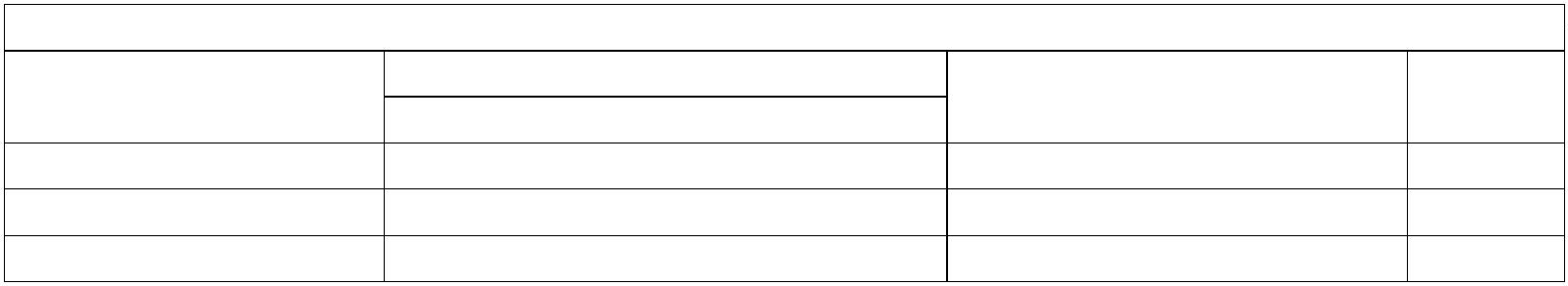 PRESSÃO DE TRABALHO DE 1,0 A 2,0 ATATABELA 2 - PERÍODO DE TRABALHO DE 30 MINUTOS A 1 HORAPRESSÃO DE TRABALHOESTÁGIO** (ATA)*(ATA)DEDESCOMPRESSÃOTEMPO TOTAL DEDESCOMPRESSÃO***2,8 2,6 2,4 2,2 2,0 1,8 1,6 1,4 1,2 (min.)22222,0 a 2,2,2 a 2,4,4 a 2,6,6 a 2,8,8 a 3,0--5Linha 4Linha 5Linha 6Linha 7Linha 8510 1015 205TABELA 3 - PERÍODO DE TRABALHO DE 1 HORA A 1 HORA E 30 MINUTOS22222,0 a 2,2,2 a 2,4,4 a 2,6,6 a 2,8,8 a 3,0-5Linha 95Linha 10Linha 11Linha 12Linha 1310 1015 2020 3555TABELA 4 - PERÍODO DE TRABALHO DE 1 HORA E 30 MINUTOS A 2 HORAS22222,0 a 2,2,2 a 2,4,4 a 2,6,6 a 2,8,8 a 3,055Linha 14Linha 15Linha 16Linha 17Linha 1810 1020 25510 30 4015 35 555TABELA 5 - PERÍODO DE TRABALHO DE 2 HORAS A 2 HORAS E 30 MINUTOS22222,0 a 2,2,2 a 2,4,4 a 2,6,6 a 2,8,8 a 3,055Linha 19Linha 20Linha 21Linha 22Linha 2320 2030 35515 40 5525 40 705TABELA 6 - PERÍODO DE TRABALHO DE 2 HORAS E 30 MINUTOS A 3 HORAS22222,0 a 2,2,2 a 2,4,4 a 2,6,6 a 2,8,8 a 3,010 1020 2510 35 4520 40 65Linha 24Linha 25Linha 26Linha 27Linha 285510 30 40 80TABELA 7 - PERÍODO DE TRABALHO DE 3 HORAS A 4 HORAS22222,0 a 2,2,2 a 2,4,4 a 2,6,6 a 2,8,8 a 3,015 1530 3515 40 5525 45 75Linha 29Linha 30Linha 31Linha 32Linha 3355515 30 45 95TABELA 8 - PERÍODO DE TRABALHO DE 4 HORAS A 6 HORAS22222,0 a 2,2,2 a 2,4,4 a 2,6,6 a 2,820 2035 4020 40 65Linha 34Linha 35Linha 36Linha 37Linha 385510 30 45 8520 35 45 105Este texto não substitui o publicado no DOU31,8 a 3,05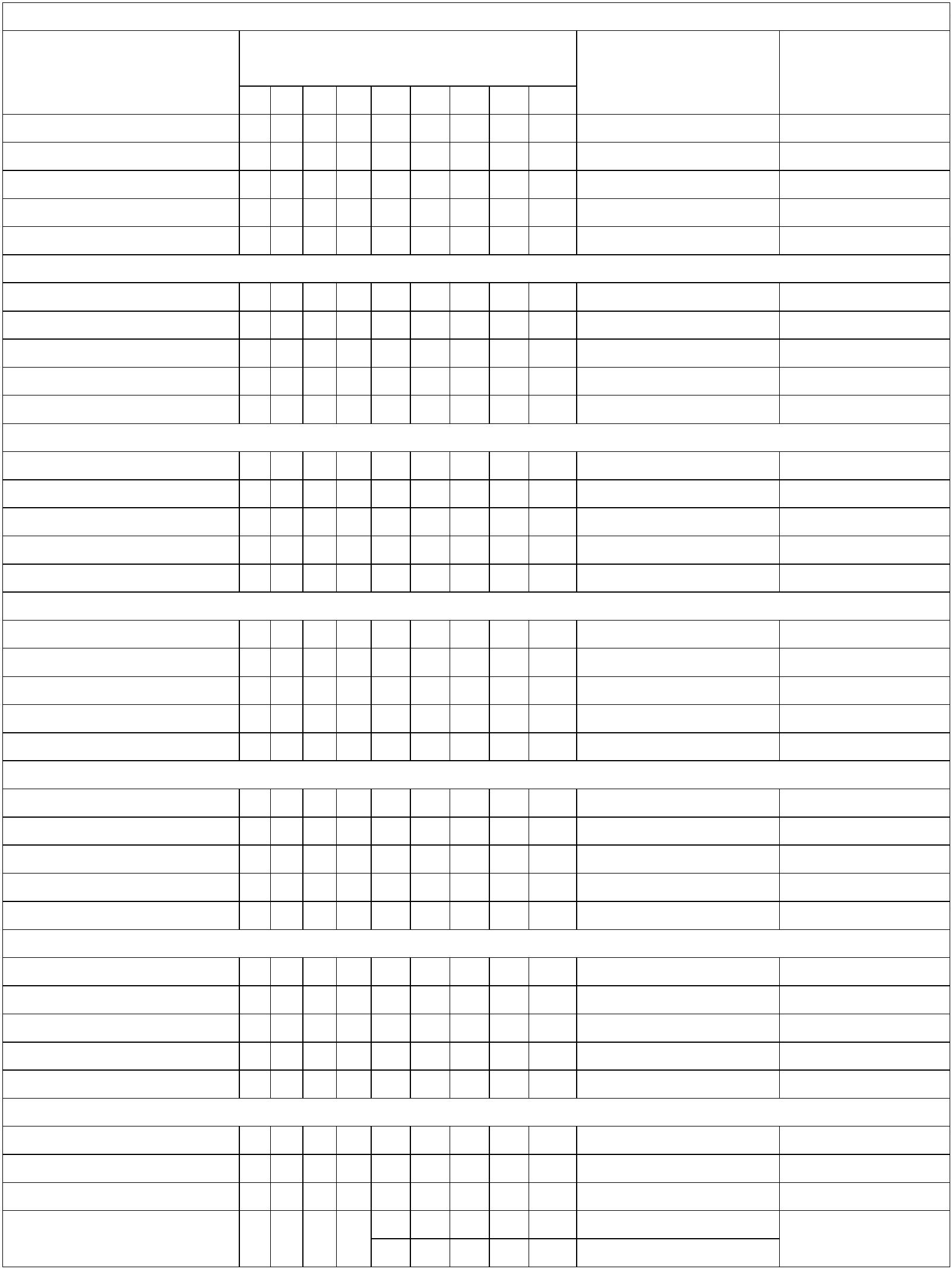 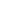 PRESSÃO DE TRABALHO DE 3,0 A 4,4 ATATABELA 9 - PERÍODO DE TRABALHO DE 0 A 30 MINUTOSESTÁGIO DETEMPO TOTAL DEDESCOMPRESSÃO**(min.)PRESSÃO DE TRABALHO ***(ATA)DESCOMPRESSÃO(ATA)*2,6 2,4 2,2 2,0 1,81,6 1,4 1,23333344,0 a 3,2,2 a 3,4,4 a 3,6,6 a 3,8,8 a 4,0,0 a 4,2,2 a 4,455555555551010Linha 39Linha 40Linha 41Linha 42Linha 43Linha 44Linha 4555510 15TABELA 10 - PERÍODO DE TRABALHO DE 30 MINUTOS A 1 HORA3333344,0 a 3,2,2 a 3,4,4 a 3,6,6 a 3,8,8 a 4,0,0 a 4,2,2 a 4,45515 2020 25Linha 46Linha 47Linha 48Linha 49Linha 50Linha 51Linha 5210 25 3510 35 5015 40 60555 5 20 40 705 10 25 40 80TABELA 11 - PERÍODO DE TRABALHO DE 1 HORA A 1 HORA E 30 MINUTOS3333344,0 a 3,2,2 a 3,4,4 a 3,6,6 a 3,8,8 a 4,0,0 a 4,2,2 a 4,45510 35 5020 35 60Linha 53Linha 54Linha 55Linha 56Linha 57Linha 58Linha 5910 25 40 755 10 30 45 905 20 35 45 10510 20 35 45 11515 25 35 45 12555TABELA 12 - PERÍODO DE TRABALHO DE 1 HORA E 30 MINUTOS A 2 HORAS3333344,0 a 3,2,2 a 3,4,4 a 3,6,6 a 3,8,8 a 4,0,0 a 4,2,2 a 4,4525 40 70Linha 60Linha 61Linha 62Linha 63Linha 64Linha 66Linha 675 10 30 40 855 20 35 40 10010 25 35 40 11515 30 35 45 130555510 20 30 35 45 14515 25 30 35 45 155TABELA 13 - PERÍODO DE TRABALHO DE 2 HORAS A 2 HORAS E 30 MINUTOS333334,0 a 3,2,2 a 3,4,4 a 3,6,6 a 3,8,8 a 4,0,0 a 4,25 10 30 45 905 20 35 45 10510 25 35 45 12020 30 35 45 135Linha 68Linha 69Linha 70Linha 71Linha 72Linha 73555510 20 30 35 45 14515 25 30 35 45 1605Este texto não substitui o publicado no DOU32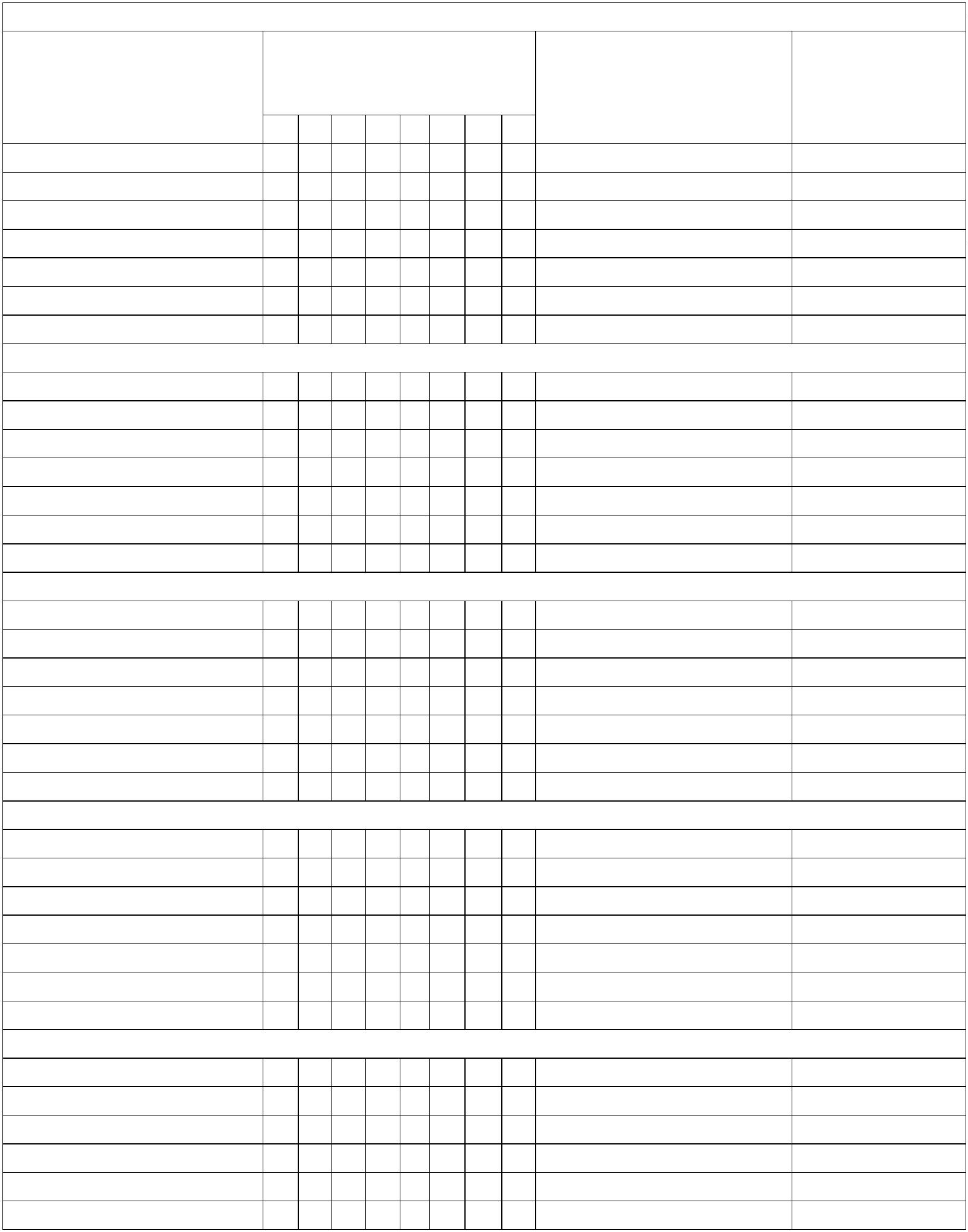 4,2 a 4,4510 20 25 30 40 45 175Linha 74TABELA 14 - PERÍODO DE TRABALHO DE 2 HORAS E 30 MINUTOS A 3 HORAS3333344,0 a 3,2,2 a 3,4,4 a 3,6,6 a 3,8,8 a 4,0,0 a 4,2,2 a 4,45 15 35 40 9510 25 35 45 11515 30 35 45 130Linha 75Linha 76Linha 77Linha 78Linha 79Linha 80Linha 8155510 20 30 35 45 14520 25 30 35 45 16010 20 25 30 40 45 17515 25 25 30 40 45 190555TABELA 15 - PERÍODO DE TRABALHO DE 3 HORAS A 4 HORAS3333344,0 a 3,2,2 a 3,4,4 a 3,6,6 a 3,8,8 a 4,0,0 a 4,2,2 a 4,410 20 35 45 11015 25 40 45 13025 30 40 45 150Linha 82Linha 83Linha 84Linha 85Linha 86Linha 87Linha 88555515 25 30 40 45 16010 20 25 30 40 45 17515 25 25 30 40 45 190555515 20 25 30 30 40 45 210TABELA 16 - PERÍODO DE TRABALHO DE 4 HORAS A 6 HORAS33333,0 a 3,2,2 a 3,4,4 a 3,6,6 a 3,8,8 a 4,0510 25 40 50 130Linha 89Linha 90Linha 91Linha 92Linha 9310 20 30 40 55 15515 25 30 45 60 1805510 20 25 30 45 70 20510 15 20 30 40 50 80 245 ****NOTAS:(*) A descompressão tanto para o 1º estágio quanto entre os estágios subsequentes deve ser feitaa velocidade não superior a 0,4 atm/minuto.(**) Não está incluído o tempo entre estágios.(***) Para os valores limites de pressão de trabalho, use a maior descompressão.(****) O período de trabalho mais o tempo de descompressão (incluindo o tempo entre osestágios) não deverá exceder a 12 horas.ANEXO VCONTROLE MÉDICO OCUPACIONAL DA EXPOSIÇÃO A SUBSTÂNCIAS QUÍMICAS CANCERÍGENAS EA RADIAÇÕES IONIZANTES11. OBJETIVOS.1 Estabelecer diretrizes e parâmetros complementares no PCMSO para vigilância da saúde dosempregados expostos ocupacionalmente a substâncias químicas cancerígenas e a radiaçõesionizantes, de acordo com as informações fornecidas pelo Programa de Gerenciamento de Risco -PGR, visando à prevenção e à detecção do câncer e de lesões e alterações pré-cancerígenasrelacionados ao trabalho.2. CAMPO DE APLICAÇÃOEste texto não substitui o publicado no DOU33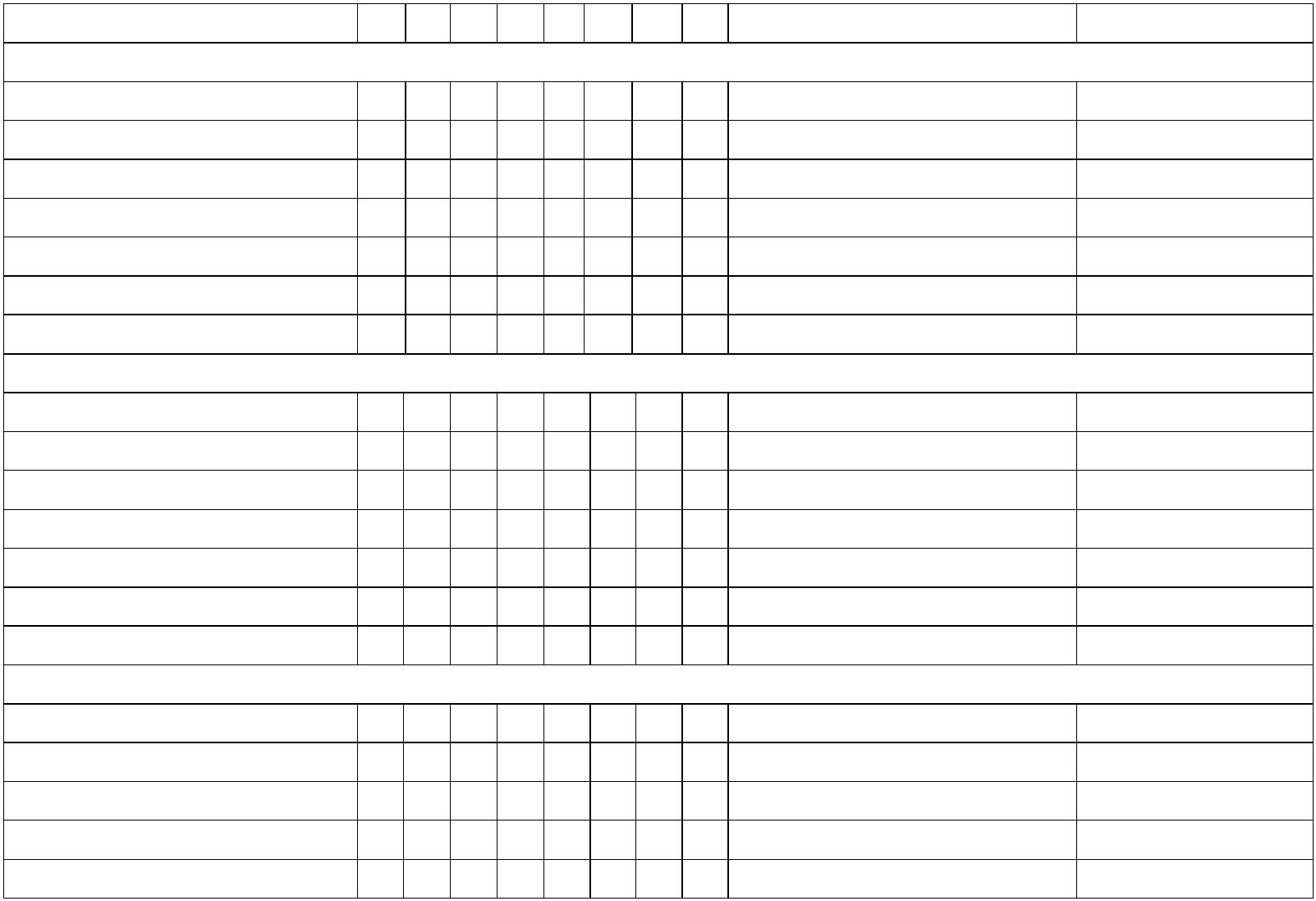 2.1 O presente Anexo aplica-se às organizações que produzam, transportem, armazenem, utilizemou manipulem substâncias químicas cancerígenas, com registro CAS, conforme indicadas noInventário de Riscos do PGR, misturas líquidas contendo concentração igual ou maior que 0,1%(zero vírgula um por cento) em volume dessas substâncias, ou mistura gasosa contendo essassubstâncias, e às organizações nas quais os processos de trabalho exponham seus empregados aradiações ionizantes.3. DIRETRIZES3.1 O médico do trabalho responsável deve registrar no PCMSO as atividades e funções naorganização com exposição ocupacional a radiações ionizantes e a substâncias químicascancerígenas, identificadas e classificadas no PGR.3.1.1 O médico responsável pelo PCMSO deve orientar os médicos que realizam o exame clínicodesses empregados sobre a importância da identificação de lesões e alterações clínicas oulaboratoriais que possam estar relacionadas à exposição ocupacional a substâncias químicascancerígenas e a radiações ionizantes.4. SUBSTÂNCIAS QUÍMICAS CANCERÍGENAS4.1 Os prontuários médicos dos empregados expostos a substâncias químicas cancerígenas devemser mantidos por período mínimo de 40 (quarenta) anos após o desligamento do empregado.4.1.1 Os exames complementares para os empregados expostos a agentes químicos cancerígenos,conforme informado no PGR da organização, são obrigatórios quando a exposição ocupacionalestiver acima de 10% (dez por cento) dos limites de exposição ocupacional, ou quando não houveravaliação ambiental, e devem ser executados e interpretados com base nos critérios constantesnesta NR.44.2 Benzeno.2.1 As ações de vigilância da saúde dos empregados expostos a benzeno devem seguir o dispostona Instrução Normativa Nº 2, de 20 de dezembro de 1995, da SSST/Ministério do Trabalho, e naPortaria de Consolidação Nº 5, Anexos LXVIII, LXIX, LXX e LXXI, de 28 de setembro de 2017, doMinistério da Saúde.55. RADIAÇÕES IONIZANTES.1 Os empregados devem ser avaliados, no exame médico admissional, de retorno ao trabalho oude mudança de risco, quanto à sua aptidão para exercer atividades em áreas controladas ousupervisionadas, de acordo com as informações do PGR e a classificação da Comissão Nacional deEnergia Nuclear - CNEN (Norma CNEN NN 3.01) para áreas de trabalho com radiação ou materialradioativo.5.1.1 A informação sobre aptidão ou inaptidão para exercer atividade com exposição a radiação oumaterial radioativo deve ser consignada no ASO do empregado.Este texto não substitui o publicado no DOU345.2 No caso de exposição ocupacional acima do limite de dose anual de radiação ionizante, efetivaou equivalente, deve ser realizada nova avaliação médica do empregado para definição sobre a suacontinuidade na atividade, quando deve ser emitido novo ASO.5.3 No caso de exposição ocupacional acidental a níveis elevados de radiação ionizante, deve serrealizada nova avaliação médica, com coleta de hemograma completo imediatamente e 24 horasapós a exposição.5.4 Os prontuários médicos dos empregados expostos a radiações ionizantes devem ser mantidosaté a data em que o empregado completará 75 anos e, pelo menos, por período mínimo de 30(trinta) anos após o desligamento do empregado.GLOSSÁRIOATA: abreviação de Atmosfera de Pressão Absoluta. Unidade de pressão que considera a pressãomanométrica e a pressão atmosférica ambiente.Atividades críticas: aquelas que exijam avaliação médica específica para definir a aptidão doempregado.Câmara hiperbárica de tratamento: câmara que, independentemente da câmara de trabalho, éusada para tratamento de indivíduos que adquiram doença descompressiva ou embolia e édiretamente supervisionada por médico qualificado; constitui Vaso de Pressão para OcupaçãoHumana - VPOH, do tipo multipaciente (para mais de uma pessoa).Câmara de superfície: uma câmara hiperbárica especialmente projetada para ser utilizada nadescompressão dos mergulhadores, requerida pela operação ou pelo tratamento hiperbárico.Câmara de trabalho: espaço ou compartimento com pressão superior à pressão atmosférica, ondeo trabalho é realizado.Câmara submersível de pressão atmosférica: câmara resistente à pressão externa, especialmenteprojetada para uso submerso, na qual os seus ocupantes permanecem submetidos à pressãoatmosférica.Campânula: câmara através da qual o trabalhador passa do ar livre para a câmara de trabalho dotubulão e vice-versa. O termo é utilizado nos trabalhos em tubulões de ar comprimido e define acâmara onde o trabalhador permanece aguardando enquanto a pressão é aumentada no início daatividade laboral, e onde a pressão é diminuída no final da atividade laboral.Descompressão: o conjunto de procedimentos, por meio do qual um mergulhador elimina do seuorganismo o excesso de gases inertes absorvidos durante determinadas condições hiperbáricas,sendo tais procedimentos absolutamente necessários no seu retorno à pressão atmosférica.Eclusa de pessoal: câmara através da qual o trabalhador passa do ar livre para a câmara detrabalho em túneis pressurizados e vice-versa; termo utilizado nos trabalhos em perfuração detúneis, também conhecidas como ”Shield”, em referência ao nome da marca do equipamento deperfuração de túneis, que tem acoplada uma câmara hiperbárica para a compressão. É a câmaraonde o trabalhador aguarda enquanto a pressão é aumentada no início da atividade laboral, eonde a pressão é diminuída no final da atividade laboral.Este texto não substitui o publicado no DOU35Encarregado de ar comprimido: profissional treinado e conhecedor das técnicas empregadas nostrabalhos em condições hiperbáricas, designado pela organização como o responsável imediatopelos empregados e por toda a operação de ar comprimido, incluindo pessoal e equipamento.Guia interno: profissional de saúde ou mergulhador profissional que é pressurizado juntamentecom o paciente.Médico qualificado: médico com habilitação em medicina hiperbárica.Mergulhador: trabalhador qualificado para utilização de equipamentos de mergulho comsuprimento de gás respiratório, em ambiente submerso.Misturas respiratórias artificiais: misturas de oxigênio, hélio ou outros gases, apropriadas àrespiração durante os trabalhos submersos, quando não seja indicado o uso do ar natural.Operador de eclusa ou de campânula: trabalhador previamente treinado nas manobras decompressão e descompressão das eclusas ou campânulas, responsável pelo controle da pressão noseu interior, tanto no tubulão quanto na eclusa de pessoal.Operação de mergulho: toda aquela que envolve trabalhos submersos e que se estende desde osprocedimentos iniciais de preparação até o final do período de observação, determinado pelomédico qualificado responsável pelo mergulho.Período de trabalho: tempo em que o trabalhador permanece sob condição hiperbárica excluindo-se o tempo de descompressão. Na atividade de mergulho é chamado “tempo de fundo”.Poeiras contendo partículas insolúveis ou pouco solúveis de baixa toxicidade e não classificadas deoutra forma: também chamadas de “poeiras incômodas”, "biologicamente inertes", "partículas nãoclassificadas de outra forma" - PNOC e que, quando inaladas em quantidades excessivas, podemcontribuir para doenças pulmonares.Pressão Máxima de Trabalho - PMT: a maior pressão de ar à qual o trabalhador é exposto durantesua jornada de trabalho. Esta pressão é aquela que deve ser considerada na programação dadescompressão.Trabalhos sob ar comprimido: os efetuados em ambientes onde o trabalhador é obrigado asuportar pressões maiores que a atmosférica, e onde se exige cuidadosa descompressão, deacordo com padrões técnicos estabelecidos.Tratamento recompressivo: tratamento de emergência em câmara hiperbárica multipaciente,realizado ou supervisionado exclusivamente por médico qualificado e acompanhado diretamentepor guia interno junto ao paciente.Tubulão de ar comprimido: equipamento para fundações com estrutura vertical, que se estendeabaixo da superfície da água ou solo, no interior da qual os trabalhadores devem penetrar,entrando pela campânula, para uma pressão maior que atmosférica. A atmosfera pressurizadaopõe-se à pressão da água e permite trabalho em seu interior.Túnel pressurizado: escavação abaixo da superfície do solo, cujo maior eixo faz um ângulo nãosuperior a 45° (quarenta e cinco graus) com a horizontal, fechado nas duas extremidades, em cujointerior haja pressão superior a uma atmosfera.Este texto não substitui o publicado no DOU36